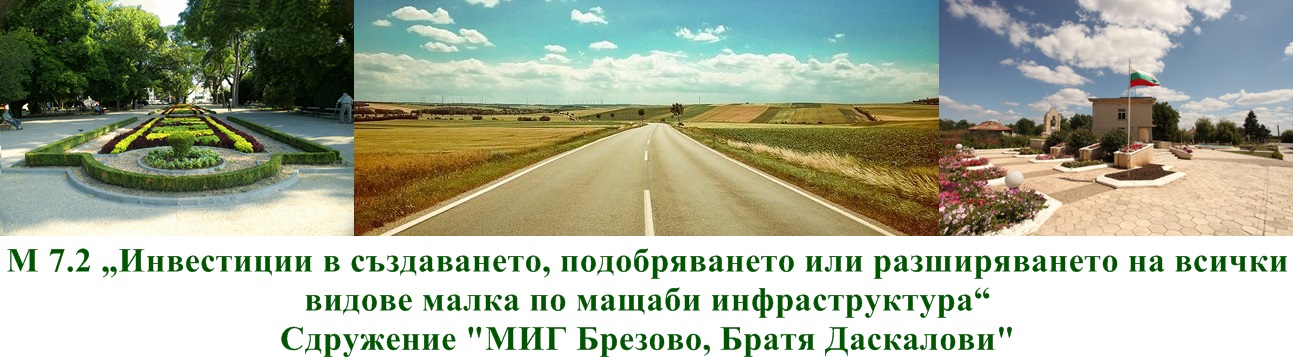 УСЛОВИЯ ЗА КАНДИДАТСТВАНЕс проектни предложения за предоставяне на безвъзмездна финансова помощ по Програма за развитие на селските райони 2014 – 2020, чрез подхода ВОДЕНО ОТ ОБЩНОСТИТЕ МЕСТНО РАЗВИТИЕПРОЦЕДУРА ЗА ПОДБОР НА ПРОЕКТНИ ПРЕДЛОЖЕНИЯBG06RDNP001 – 19.123Сдружение „МИГ Брезово, Братя Даскалови“Подмярка 7.2 „Инвестиции в създаването, подобряването или разширяването на всички видове малки по мащаби инфраструктура“2018 г.СПИСЪК НА СЪКРАЩЕНИЯТА:СЪДЪРЖАНИЕ1. НАИМЕНОВАНИЕ НА ПРОГРАМАТА: 2. НАИМЕНОВАНИЕ НА ПРИОРИТЕТНАТА ОС:3. НАИМЕНОВАНИЕ НА ПРОЦЕДУРАТА:4. ИЗМЕРЕНИЯ ПО КОДОВЕ:5. ТЕРИТОРИАЛЕН ОБХВАТ:6. ЦЕЛИ НА ПРЕДОСТАВЯНАТА БЕЗВЪЗМЕЗДНА ФИНАНСОВА ПОМОЩ ПО ПРОЦЕДУРАТА И ОЧАКВАНИ РЕЗУЛТАТИ:7. ИНДИКАТОРИ:8. ОБЩ РАЗМЕР НА БЕЗВЪЗМЕЗДНАТА ФИНАНСОВА ПОМОЩ ПО ПРОЦЕДУРАТА:9. МИНИМАЛЕН И МАКСИМАЛЕН РАЗМЕР НА БЕЗВЪЗМЕЗДНАТА ФИНАНСОВА ПОМОЩ ЗА КОНКРЕТЕН ПРОЕКТ:10. ПРОЦЕНТ НА СЪФИНАНСИРАНЕ:11. ДОПУСТИМИ КАНДИДАТИ:11.1. Критерии за допустимост на кандидатите:11.2 Критерии за недопустимост на кандидатите:12. ДОПУСТИМИ ПАРТНЬОРИ:13. ДЕЙНОСТИ, ДОПУСТИМИ ЗА ФИНАНСИРАНЕ:13.1. Допустими дейности:13.2. Условия за допустимост на дейностите:13.3. Недопустими дейности:14. КАТЕГОРИИ РАЗХОДИ, ДОПУСТИМИ ЗА ФИНАНСИРАНЕ:14.1. Допустими разходи:14. 2. Условия за допустимост на разходите:14.3. Недопустими разходи:15. ДОПУСТИМИ ЦЕЛЕВИ ГРУПИ (ако е приложимо):16. ПРИЛОЖИМ РЕЖИМ НА МИНИМАЛНИ/ДЪРЖАВНИ ПОМОЩИ:17. ХОРИЗОНТАЛНИ ПОЛИТИКИ:18. МИНИМАЛЕН И МАКСИМАЛЕН СРОК ЗА ИЗПЪЛНЕНИЕ НА ПРОЕКТА:19. РЕД ЗА ОЦЕНЯВАНЕ НА КОНЦЕПЦИИТЕ ЗА ПРОЕКТНИ ПРЕДЛОЖЕНИЯ:20. КРИТЕРИИ И МЕТОДИКА ЗА ОЦЕНКА НА КОНЦЕПЦИИТЕ ЗА ПРОЕКТНИ ПРЕДЛОЖЕНИЯ:21. РЕД ЗА ОЦЕНЯВАНЕ НА ПРОЕКТНИТЕ ПРЕДЛОЖЕНИЯ:22. КРИТЕРИИ И МЕТОДИКА ЗА ОЦЕНКА НА ПРОЕКТНИТЕ ПРЕДЛОЖЕНИЯ:23. НАЧИН НА ПОДАВАНЕ НА ПРОЕКТНИТЕ ПРЕДЛОЖЕНИЯ/КОНЦЕПЦИИТЕ ЗА ПРОЕКТНИ ПРЕДЛОЖЕНИЯ:24. СПИСЪК НА ДОКУМЕНТИТЕ, КОИТО СЕ ПОДАВАТ НА ЕТАП КАНДИДАТСТВАНЕ:25. КРАЕН СРОК ЗА ПОДАВАНЕ НА ПРОЕКТНИТЕ ПРЕДЛОЖЕНИЯ:26. АДРЕС ЗА ПОДАВАНЕ НА ПРОЕКТНИТЕ ПРЕДЛОЖЕНИЯ:27. ДОПЪЛНИТЕЛНА ИНФОРМАЦИЯ:27.1. Ред за разглеждане на проектни предложения от ДФЗ - РА и уведомяване относно решението :28. ПРИЛОЖЕНИЯ КЪМ УСЛОВИЯТА ЗА КАНДИДАТСТВАНЕ:БФПБезвъзмездна финансова помощВОМРВодено от общностите местно развитиеДДСДанък върху добавената стойностЕСЕвропейски съюзЕСИФЕвропейски структурни и инвестиционни фондовеЕЗФРСРЕвропейски земеделски фонд за развитие на селските райониЗДДСЗакон за данък добавена стойностЗЕЕЗакон за енергийната ефективностЗЕУЗакон за електронното управлениеЗКНЗакон за културното наследствоЗОПЗакон за обществените поръчкиЗООСЗакон за опазване на околната средаЗПЗПЗакон за подпомагане на земеделските производителиЗУСЕСИФЗакон за управление на средствата от Европейските структурни и инвестиционни фондовеЗУТЗакон за устройство на териториятаИСУНИнформационната система за управление и наблюдение на средствата от Европейските структурни и инвестиционни фондове КЕП Квалифициран електронен подписКССКоличествено-стойностни сметкиМЗХГМинистерство на земеделието, храните и горитеМИГМестна инициативна групаОВОфициален вестник на ЕСПРСР 2014 – 2020 г.Програма за развитие на селските райони за периода 2014 – 2020 г.ПМСПостановление на Министерски съветРАРазплащателна агенцияРУОРъководител на управляващият органСМРСтроително-монтажни работиСВОМРСтратегия за Водено от общностите местно развитиеУОУправляващ орган1. НАИМЕНОВАНИЕ НА ПРОГРАМАТА: 4 стр.2. НАИМЕНОВАНИЕ НА ПРИОРИТЕТНАТА ОС:4 стр.3. НАИМЕНОВАНИЕ НА ПРОЦЕДУРАТА: 4 стр.4. ИЗМЕРЕНИЯ ПО КОДОВЕ: 4 стр.5. ТЕРИТОРИАЛЕН ОБХВАТ:   4 стр.6. ЦЕЛИ НА ПРЕДОСТАВЯНАТА БЕЗВЪЗМЕЗДНА ФИНАНСОВА ПОМОЩ /БФП/ ПО ПРОЦЕДУРАТА И ОЧАКВАНИ РЕЗУЛТАТИ:5 стр.7. ИНДИКАТОРИ:6 стр.8. ОБЩ РАЗМЕР НА БЕЗВЪЗМЕЗДНАТА ФИНАНСОВА ПОМОЩ ПО ПРОЦЕДУРАТА:7 стр.9. МИНИМАЛЕН (АКО Е ПРИЛОЖИМО) И МАКСИМАЛЕН РАЗМЕР НА БЕЗВЪЗМЕЗДНАТА ФИНАНСОВА ПОМОЩ ЗА КОНКРЕТЕН ПРОЕКТ9 стр.10. ПРОЦЕНТ НА СЪФИНАНСИРАНЕ:9 стр.11. ДОПУСТИМИ КАНДИДАТИ:9 стр.11.1. Критерии за допустимост на кандидатите:9 стр.11.2. Критерии за недопустимост на кандидатите:10 стр.12. ДОПУСТИМИ ПАРТНЬОРИ (АКО Е ПРИЛОЖИМО):11 стр.13. ДЕЙНОСТИ, ДОПУСТИМИ ЗА ФИНАНСИРАНЕ11 стр.13.1. Допустими дейности:11 стр.13.2. Условия за допустимост на дейностите:12 стр.13.3. Недопустими дейности:18 стр.14. КАТЕГОРИИ РАЗХОДИ, ДОПУСТИМИ ЗА ФИНАНСИРАНЕ:21 стр.14.1. Допустими разходи:21 стр.14. 2. Условия за допустимост на разходите:23 стр.14. 3. Недопустими разходи:25 стр.15. ДОПУСТИМИ ЦЕЛЕВИ ГРУПИ (АКО Е ПРИЛОЖИМО):28 стр.16. ПРИЛОЖИМ РЕЖИМ НА МИНИМАЛНИ/ДЪРЖАВНИ ПОМОЩИ:28 стр.17. ХОРИЗОНТАЛНИ ПОЛИТИКИ:35 стр.18. МИНИМАЛЕН И МАКСИМАЛЕН СРОК ЗА ИЗПЪЛНЕНИЕ НА ПРОЕКТА:36 стр.19. РЕД ЗА ОЦЕНЯВАНЕ НА КОНЦЕПЦИИТЕ ЗА ПРОЕКТНИ ПРЕДЛОЖЕНИЯ:36 стр.20. КРИТЕРИИ И МЕТОДИКА ЗА ОЦЕНКА НА КОНЦЕПЦИИТЕ ЗА ПРОЕКТНИ ПРЕДЛОЖЕНИЯ:36 стр.21. РЕД ЗА ОЦЕНЯВАНЕ НА ПРОЕКТНИТЕ ПРЕДЛОЖЕНИЯ:36 стр.22. КРИТЕРИИ И МЕТОДИКА ЗА ОЦЕНКА НА ПРОЕКТНИТЕ ПРЕДЛОЖЕНИЯ:38 стр.23. НАЧИН НА ПОДАВАНЕ НА ПРОЕКТНИТЕ ПРЕДЛОЖЕНИЯ/КОНЦЕПЦИИТЕ ЗА ПРОЕКТНИ ПРЕДЛОЖЕНИЯ:40 стр.24. СПИСЪК НА ДОКУМЕНТИТЕ, КОИТО СЕ ПОДАВАТ НА ЕТАП КАНДИДАТСТВАНЕ:43 стр.25. КРАЕН СРОК ЗА ПОДАВАНЕ НА ПРОЕКТНИТЕ ПРЕДЛОЖЕНИЯ:53 стр.26. АДРЕС ЗА ПОДАВАНЕ НА ПРОЕКТНИТЕ ПРЕДЛОЖЕНИЯ:54 стр.27. ДОПЪЛНИТЕЛНА ИНФОРМАЦИЯ:54 стр.27.1. Ред за разглеждане на проектни предложения от ДФЗ - РА и уведомяване относно решението:55 стр.28. ПРИЛОЖЕНИЯ КЪМ УСЛОВИЯТА ЗА КАНДИДАТСТВАНЕ:57 стр.Програма за развитие на селските райони /2014 – 2020 г./BG06RDNP001-19 Подкрепа за местно развитие по LEADER (ВОМР — водено от общностите местно развитие)Процедури чрез подбор на проектни предложения: BG06RDNP001-19.123 Сдружение „МИГ Брезово, Братя Даскалови“ - Подмярка 7.2. „Инвестиции в създаването, подобряването или разширяването на всички видове малка по мащаби инфраструктура“ от Стратегията за ВОМР.Изпълнението на настоящата процедура се извършва чрез процедура на подбор на проектни предложения в съответствие с чл. 25, ал. 1, т. 1 от ЗУСЕСИФ.Кандидатстването по настоящата процедура се осъществява въз основа на проектни предложения, които се оценяват в съответствие с критериите, описани в настоящите Условия за кандидатстване.Измерение 1 - Области на интервенция:097 Инициативи за воденото от общностите местно развитие в градски и селски райониИзмерение 2 - Форма на финансиране:01 Безвъзмездни средстваИзмерение 3 - Вид на територия:03 Селски райони (слабонаселени)Измерение 4 - Териториални механизми за изпълнение:06 Инициативи за водено от общностите местно развитие.Измерение 5 – Тематична целНе се прилагаИзмерение 6 – Вторична тема по ЕЗФРСР:Не се прилагаИзмерение 7 – Икономическа дейност:Не се прилагаФинансова помощ се предоставя за проектите и дейностите, реализиращи се на територията на „МИГ Брезово, Братя Даскалови“, която покрива територията в административните граници на общини Брезово, Братя Даскалови.Списък на населените места, обхванати от МИГ:Община Брезово: гр. Брезово, селата Бабек, Борец, Върбен, Дрангово, Зелениково, Златосел, Отец Кирилово, Пъдарско, Розовец, Свежен, Стрелци, Сърнегор, Тюркмен, Чехларе и Чоба;Братя Даскалови: селата Братя Даскалови, Верен, Голям дол, Горно Белево, Горно Ново село, Гранит, Долно Ново село, Колю Мариново, Малко Дряново, Малък Дол, Марково, Медово, Мирово, Найденово, Опълченец, Оризово, Партизанин, Плодовитово, Православ, Славянин, Съединение, Сърневец, Черна гораЦел на процедурата: Облагородяване на населените места на територията на МИГ Брезово, Братя Даскалови чрез създаването и обновяването на техническа и социална инфраструктура като основа за създаването на оптимална жизнена среда на селските територии;Насърчаване на социалното приобщаване, намаляването на бедността и икономическото развитие в региона на „МИГ Брезово, Братя Даскалови“.Обосновка:Целите на настоящата процедура за предоставяне на безвъзмездна финансова помощ кореспондират с пряко с Приоритет 3 „Подобряване качеството на живот на територията на „МИГ Брезово, Братя Даскалови“ от Стратегията за ВОМР на Сдружение „МИГ Брезово, Братя Даскалови“.Публичната инфраструктура е основен фактор за осигуряване на базови услуги на населението от територията на МИГ Брезово, Братя Даскалови и за осигуряване на достъпа до тях. Устойчивото социално-икономическо развитие на територията на МИГ Брезово, Братя Даскалови е неразривно свързано със съществуващата инфраструктура и качеството на предлаганите услуги за населението. Недостига на инвестиции за обновяване на съществуващата инфраструктура и неадекватното качество на предлаганите услуги (спрямо градовете) е основният елемент, който продължава да разширява границите на развитие между територията на МИГ Брезово, Братя Даскалови и градските райони, което освен това е и пречка за създаването на равни възможности в социално-икономическото развитие на района на МИГ. Тези фактори водят до влошаване на качеството на живот на територията и застрашава способността и да задържа населението и да привлича инвестиции и по този начин да преодолява и недопуска  социално-икономически спад.За да се намалят съществуващите различия между територията на МИГ Брезово, Братя Даскалови и градските райони, с предоставянето на фокусираната подкрепа ще се създаде, подобри или разшири всички видове малка по мащаби инфраструктура в районите попадащи в обхвата на МИГ. По този начин подкрепата ще допринесе до ограничаването на диспропорциите в териториалното разпределение на населението и обезлюдяването на територията.Населените места в от територията на МИГ Брезово, Братя Даскалови ще станат привлекателни за бизнеса и за живеене, чрез поддържането и стимулирането на тяхното икономическо, социално и културно развитие, изграждане на липсващата или рехабилитация на съществуващата публична инфраструктура. По този начин ще се постигне както съхраняването на населените места, така и ще се осигури поддържането на образователните услуги, и осигуряването на работни места.Очакваните резултати от подкрепата се изразяват в създаването и обновяването на малки по мащаби публична и техническа инфраструктура, която от своя страна да доведе до създаването на оптимална жизнена среда на територията на МИГ Брезово, Братя Даскалови, опазването на околната среда, създаването на достъпност и развитие на икономиката, културата, спорта и образованието.Вид индикаторИндикаторМерна единицаЦел до края на стратегиятаИзточник на информацияИзходенБрой проекти, финансирани по мяркатаБройМинимум 4База данни на МИГ ИзходенБрой бенефициенти, подпомогнати по мяркатаБрой3База данни на МИГИзходенОбщ обем на инвестициите Лв.778 000,00База данни на МИГ; Документи на проектите, отчети на бенефициентите, протоколи от извършени проверкиРезултатНаселени места, които се ползват от подобрените услугиБрой5Документи на проектите, отчети на бенефициентите, РезултатНаселение, което се ползва от подобрената среда% от населението на територията50%База данни на МИГ Документи на проектитеРезултатБрой създадени нови услугиБрой2База данни на МИГ; Досиета на проектите Протоколи от извършени проверкиВъв формуляра за кандидатстване / Формуляра за мониторинг  кандидатът следва да заложи  и предостави  информация по посочените индикатори и други приложими индикатори за инвестицията, за която се  кандидатства, както следва:- В индикатор „Населени места, които се ползват от подобрените услуги“, кандидатите следва да посочат броя на населените места, които ще се ползват от подобрени услуги (в т.ч. подобрена инфраструктура)- В индикатор „Население, което се ползва от подобрената среда“ кандидатите следва да посочат % от населението от територията на МИГ, което се ползва от подобрена сред. Под подобрена среда следва да се разбира всички видове инвестиции в допустими дейности, които водят до подобряване на условията на живот на територията на МИГ (Инвестиции в създаването, подобряването или разширяването на всички видове малки по мащаби инфраструктура). В Приложение 9 към Документите за информация „Справка за населението по населени места по данни на НСИ към 31.12.2017 г.“ е посочена необходимата информация по населени места. Когато резултатите от реализирането на проекта оказват въздействие върху повече от едно населено място, кандидатите следва да отразят общият сбор на % - ното население на засегнатите населени места. - В индикатор „Брой създадени нови услуги“ кандидатите следва да посочат броя на създадените нови услуги, когато проекта предвижда създаването на нови услуги.Във формуляра за кандидатстване / Формуляра за мониторинг  кандидатът следва да заложи  и предостави  информация по посочените индикатори и други приложими индикатори за инвестицията, за която се  кандидатства, както следва:- В индикатор „Населени места, които се ползват от подобрените услуги“, кандидатите следва да посочат броя на населените места, които ще се ползват от подобрени услуги (в т.ч. подобрена инфраструктура)- В индикатор „Население, което се ползва от подобрената среда“ кандидатите следва да посочат % от населението от територията на МИГ, което се ползва от подобрена сред. Под подобрена среда следва да се разбира всички видове инвестиции в допустими дейности, които водят до подобряване на условията на живот на територията на МИГ (Инвестиции в създаването, подобряването или разширяването на всички видове малки по мащаби инфраструктура). В Приложение 9 към Документите за информация „Справка за населението по населени места по данни на НСИ към 31.12.2017 г.“ е посочена необходимата информация по населени места. Когато резултатите от реализирането на проекта оказват въздействие върху повече от едно населено място, кандидатите следва да отразят общият сбор на % - ното население на засегнатите населени места. - В индикатор „Брой създадени нови услуги“ кандидатите следва да посочат броя на създадените нови услуги, когато проекта предвижда създаването на нови услуги.Във формуляра за кандидатстване / Формуляра за мониторинг  кандидатът следва да заложи  и предостави  информация по посочените индикатори и други приложими индикатори за инвестицията, за която се  кандидатства, както следва:- В индикатор „Населени места, които се ползват от подобрените услуги“, кандидатите следва да посочат броя на населените места, които ще се ползват от подобрени услуги (в т.ч. подобрена инфраструктура)- В индикатор „Население, което се ползва от подобрената среда“ кандидатите следва да посочат % от населението от територията на МИГ, което се ползва от подобрена сред. Под подобрена среда следва да се разбира всички видове инвестиции в допустими дейности, които водят до подобряване на условията на живот на територията на МИГ (Инвестиции в създаването, подобряването или разширяването на всички видове малки по мащаби инфраструктура). В Приложение 9 към Документите за информация „Справка за населението по населени места по данни на НСИ към 31.12.2017 г.“ е посочена необходимата информация по населени места. Когато резултатите от реализирането на проекта оказват въздействие върху повече от едно населено място, кандидатите следва да отразят общият сбор на % - ното население на засегнатите населени места. - В индикатор „Брой създадени нови услуги“ кандидатите следва да посочат броя на създадените нови услуги, когато проекта предвижда създаването на нови услуги.Във формуляра за кандидатстване / Формуляра за мониторинг  кандидатът следва да заложи  и предостави  информация по посочените индикатори и други приложими индикатори за инвестицията, за която се  кандидатства, както следва:- В индикатор „Населени места, които се ползват от подобрените услуги“, кандидатите следва да посочат броя на населените места, които ще се ползват от подобрени услуги (в т.ч. подобрена инфраструктура)- В индикатор „Население, което се ползва от подобрената среда“ кандидатите следва да посочат % от населението от територията на МИГ, което се ползва от подобрена сред. Под подобрена среда следва да се разбира всички видове инвестиции в допустими дейности, които водят до подобряване на условията на живот на територията на МИГ (Инвестиции в създаването, подобряването или разширяването на всички видове малки по мащаби инфраструктура). В Приложение 9 към Документите за информация „Справка за населението по населени места по данни на НСИ към 31.12.2017 г.“ е посочена необходимата информация по населени места. Когато резултатите от реализирането на проекта оказват въздействие върху повече от едно населено място, кандидатите следва да отразят общият сбор на % - ното население на засегнатите населени места. - В индикатор „Брой създадени нови услуги“ кандидатите следва да посочат броя на създадените нови услуги, когато проекта предвижда създаването на нови услуги.Във формуляра за кандидатстване / Формуляра за мониторинг  кандидатът следва да заложи  и предостави  информация по посочените индикатори и други приложими индикатори за инвестицията, за която се  кандидатства, както следва:- В индикатор „Населени места, които се ползват от подобрените услуги“, кандидатите следва да посочат броя на населените места, които ще се ползват от подобрени услуги (в т.ч. подобрена инфраструктура)- В индикатор „Население, което се ползва от подобрената среда“ кандидатите следва да посочат % от населението от територията на МИГ, което се ползва от подобрена сред. Под подобрена среда следва да се разбира всички видове инвестиции в допустими дейности, които водят до подобряване на условията на живот на територията на МИГ (Инвестиции в създаването, подобряването или разширяването на всички видове малки по мащаби инфраструктура). В Приложение 9 към Документите за информация „Справка за населението по населени места по данни на НСИ към 31.12.2017 г.“ е посочена необходимата информация по населени места. Когато резултатите от реализирането на проекта оказват въздействие върху повече от едно населено място, кандидатите следва да отразят общият сбор на % - ното население на засегнатите населени места. - В индикатор „Брой създадени нови услуги“ кандидатите следва да посочат броя на създадените нови услуги, когато проекта предвижда създаването на нови услуги.Настоящата процедура за предоставяне на безвъзмездна финансова помощ е с три крайни срока за набиране на проектни предложения. Общият размер на безвъзмездна финансова помощ е 778 000,00 лева.1. Първи краен срок за набиране на проекти предложения: 18.03.2019 г. /16:00 часа.Осигурен размер на безвъзмездна финансова помощ: 778 000,00 лева.2. Втори краен срок за набиране на проектни предложения: 10.06.2019 г. /16:00 часаЩе се приемат проектни предложения в случай, че е наличен остатъчен финансов ресурс след приключване на приема по първия краен срок за набиране на проектни предложения. Осигурен размер на безвъзмездна финансова помощ:  остатъчния финансов ресурс след приключване на приема по първия краен срок за набиране на проектни предложения (общият размер на безвъзмездната финансова помощ по настоящата процедура намален с договорения финансов ресурс, включващ стойността на финансовата помощ по одобрените от ДФ „Земеделие“ проектни предложения и стойността по одобрените от „МИГ Брезово, Братя Даскалови“ проектни предложения, за които към момента на обявяване на приема няма решение за предоставяне на финансова помощ от ДФ „Земеделие“).3. Трети краен срок за набиране на проектни предложения: 10.09.2019 г. /16:00 часаЩе се приемат проектни предложения в случай, че е наличен остатъчен финансов ресурс след приключване на приема по първия и втория краен срок за набиране на проектни предложения. Осигурен размер на безвъзмездна финансова помощ:  остатъчния финансов ресурс след приключване на приема по първи и втори краен срок за набиране на проектни предложения (общият размер на безвъзмездната финансова помощ по настоящата процедура намален с договорения финансов ресурс, включващ стойността на финансовата помощ по одобрените от ДФ „Земеделие“ проектни предложения и стойността по одобрените от „МИГ Брезово, Братя Даскалови“ проектни предложения, за които към момента на обявяване на приема няма решение за предоставяне на финансова помощ от ДФ „Земеделие“).Максимален размер  на допустимите разходи и БФП за конкретен проект:391 160,00 лева (левовата равностойност на 200 000 евро) Минимален размер на допустимите разходи и БФП за конкретен проект:9 779,00 лева (левовата равностойност на 5 000 евро )По настоящата процедура за предоставяне на БФП ще се прилага валутен курс 1,9558 лв. за 1 евро.По настоящата процедура за предоставяне на БФП ще се прилага валутен курс 1,9558 лв. за 1 евро.Безвъзмездната финансова помощ е в размер на:100% от общия размер на допустимите за финансово подпомагане разходи за проекти на общини, юридически лица с нестопанска цел и читалища в случай, че не е налично генериране на нетни приходи след извършване на инвестицията;Когато при конкретен проект се установи потенциал за генериране на нетни приходи след извършване на инвестицията, размерът на финансиране се определя въз основа на анализ разходи и ползи;В случаите, когато размерът на допустимите разходи по инвестициите е в размер до 50 000 евро за един обект, който е с установен потенциал за генериране на приходи се предвижда финансиране в размер на 100%.Допустими кандидати по настоящата процедура за предоставяне на БФП са:Общините Брезово и Братя Даскалови за всички допустими дейности;Юридически лица с нестопанска цел ( ЮЛНЦ ) със седалище и адрес на управление на територията на МИГ Брезово, Братя Даскалови за дейности, свързани със социалната и спортната инфраструктура и културния живот;Читалища (със седалище и адрес на управление на територията на МИГ Брезово, Братя Даскалови) за дейности свързани с културния живот;В съответствие с разпоредбите на чл. 18, ал. 4, т. 1 от Наредба № 22 от 14 декември 2015 г. за прилагане на подмярка 19.2. "Прилагане на операции в рамките на стратегии за Водено от общностите местно развитие" на мярка 19 "Водено от общностите местно развитие" (ВОМР) от Програмата за развитие на селските райони за периода 2014 - 2020 г. (ПРСР 2014 - 2020 г.): „Не е допустим кандидат/получател на помощ и/ или негов законен или упълномощен представител, който не отговаря на условията, определени във член 12, ал. 3 и 10 от същата наредба за проекти, финансирани от ЕЗФРСР. Когато кандидат по настоящата процедура за предоставяне на БФП е читалище или ЮЛНЦ основанията по член 12, ал. 3, т. 15, 16 и 17 от Наредба № 22 от 14 декември 2015 г. се отнасят за лицата, които представляват, управляват и контролират кандидата.Когато кандидат по настоящата процедура за предоставяне на БФП е община основанията по член 12, ал. 3, т. 15, 16 и 17 от Наредба № 22 от 14 декември 2015 г. се отнасят за кмета на общината.ВАЖНО!!!Не е допустим получател на финансова помощ клон на юридическо лице с нестопанска цел, ако юридическото лице с нестопанска цел, открило клона не е със седалище и адрес на управление на територията на МИГ Брезово, Братя Даскалови.НеприложимоПо настоящите Условия за кандидатстване се предоставя безвъзмездна финансова помощ за следните допустими за подпомагане дейности:1. Строителство, реконструкция и/или рехабилитация на нови и съществуващи общински пътища, улици, тротоари, и съоръженията и принадлежностите към тях;2. Изграждане и/или обновяване на площи, за широко обществено ползване, предназначени за трайно задоволяване на обществени потребности от общинско значение;3. Изграждане, реконструкция, ремонт, оборудване и/или обзавеждане на социална инфраструктура за предоставяне на услуги, които не са част от процеса на деинституционализация на деца или възрастни, включително транспортни средства;4. Реконструкция и/или ремонт на общински сгради, в които се предоставят обществени услуги, с цел подобряване на тяхната енергийна ефективност;5. Изграждане, реконструкция, ремонт, оборудване и/или обзавеждане на спортна инфраструктура;6. Изграждане, реконструкция, ремонт, реставрация, закупуване на оборудване и/или обзавеждане на обекти, свързани с културния живот, вкл. мобилни такива, вкл. и дейности по вертикалната планировка и подобряване на прилежащите пространства;7. Реконструкция, ремонт, оборудване и/или обзавеждане на общинска образователна инфраструктура с местно значение в селските райони.I. Общи изисквания:1. Подпомагат се проекти, дейностите по които се изпълняват на територията на общините Брезово и Братя Даскалови.2. Проектите на кандидати общини се подпомагат, ако дейностите, включени в проектите, съответстват на приоритетите на общинския план за развитие на съответната община,  удостоверено с решение на общинския съвет.3. Подпомагат се проекти, за които са проведени съгласувателните процедури по реда на Закона за опазване на околната среда, Закона за защитените територии и/или Закона за биологичното разнообразие със съответния компетентен орган по околна среда и по реда на Закона за културното наследство (ЗКН) с Министерството на културата за защитените територии за опазване на недвижимото културно наследство.4. Подпомагат се проекти, които съдържат анализ за социални-икономическите ползи за развитието на селския район и устойчивостта на инвестицията, съгласно Приложение № 6 а и 6 б.5. Проектите се изпълняват върху имот – собственост на кандидата,  а когато имотът не е собственост на кандидата, към проектите се прилагат документи за:а) учредено право на строеж върху имота за срок не по-малко от 9 години, считано от датата на подаване на проектното предложение, когато е учредено срочно право на строеж - в случай на кандидатстване за разходи за строително-монтажни работи, за които се изисква разрешение за строеж съгласно Закона за устройство на територията (ЗУТ);б) ползване на имота за срок не по-малко от 9 години, считано от датата на подаване проектното предложение - в случай на кандидатстване за разходи за закупуване и/или инсталиране на оборудване и/или съоръжения и/или строително-монтажни работи, за които не се изисква издаване на разрешение за строеж съгласно ЗУТ.6. Към проектите, включващи разходи за строително-монтажни работи, се прилагат:а) заснемане на обекта/съоръжението и/или архитектурен план на сградата, съоръжението, обекта, който ще се изгражда, ремонтира или обновява, когато за предвидените строително-монтажни работи не се изисква одобрен инвестиционен проект съгласно ЗУТ;б) одобрен инвестиционен проект, изработен във фаза „Технически проект” или „Работен проект” в съответствие с изискванията на ЗУТ и Наредба № 4 от 2001 г. за обхвата и съдържанието на инвестиционните проекти (ДВ, бр. 51 от 2001 г.);в) подробни количествени сметки за предвидените строително-монтажни работи, които са заверени от правоспособно лице;г) разрешение за строеж, когато издаването му се изисква съгласно ЗУТ;д) становище на главния архитект с подробно описание на инвестиционното намерение, че строежът не се нуждае от издаване на разрешение за строеж, когато издаването му не се изисква съгласно ЗУТ;е) подробни количествено-стойностни сметки за строително-монтажни работи.7. Проектите, които включват разходи за преместваеми обекти и елементи на градското обзавеждане, се придружават с разрешение за поставяне, издадено в съответствие със ЗУТ.8. Към проектите, включващи разходи за строително-монтажни работи, когато обектите са недвижими културни ценности, се прилагат:а) документите по т. 6, букви „б”, „в”, „г” и „е”;б) графично и фотозаснемане на обекта и/или архитектурен план на сградата/обекта, когато за предвидените строително-монтажни работи не се изисква одобрен инвестиционен проект съгласно ЗУТ и съгласувателно становище, издадено от Министерството на културата;в) становище и заверка с печат от Министерството на културата върху графичните материали на проектната документация, изготвена по реда на глава двадесет и трета от Наредба № 4 от 2001 г. за обхвата и съдържанието на инвестиционните проекти (ДВ, бр. 51 от 2001 г.);г) становище на главния архитект с подробно описание на инвестиционното намерение, че строежът не се нуждае от издаване на разрешение за строеж, когато издаването му не се изисква съгласно ЗУТ, и съгласувателно становище, издадено от Министерството на културата.9. Инвестиционните проекти, които включват обекти недвижими културни ценности, се съгласуват с Министерството на културата по реда на ЗКН.10. Дейностите по проектиране и изпълнение на инвестиционните проекти за обекти недвижими културни ценности, в които ще се извършват дейности по реставрация, се осъществяват от лица или под непосредственото ръководство на лица, вписани в регистъра по чл. 165 от ЗКН.11. Дейностите и инвестициите по проекта, за които се изисква лицензиране, разрешение и/или регистрация за извършване на дейността/инвестицията съгласно българското законодателство, се подпомагат само ако са представени съответните лицензи, разрешения и/или документ, удостоверяващ регистрацията.II. Изисквания към проекти по дейност „Строителство, реконструкция и/или рехабилитация на нови и съществуващи общински пътища, улици и тротоари и съоръженията и принадлежностите към тях“:1. Подпомагат се проекти, ако под терена, в който ще се изпълнят дейностите по проекта, са изградени или реконструирани водоснабдителните и/или канализационните системи (ВиК) или не се предвижда да се изграждат или реконструират ВиК системи за период от седем години, считано от датата на сключване на административния договор.ІІІ. Изисквания към проекти по дейност „Изграждане, реконструкция, ремонт, оборудване и/или обзавеждане на социална инфраструктура за предоставяне на услуги, които не са част от процеса на деинституционализация на деца или възрастни, включително транспортни средства“:Подпомагат се проекти за интервенция върху социална инфраструктура за предоставяне на социални услуги съгласно чл. 36, ал. 2 или 5 от Правилника за прилагане на Закона за социално подпомагане (ДВ, бр. 133 от 1998 г.), за които Министерството на труда и социалната политика по предложение на Агенцията за социално подпомагане е издало положително становище за необходимостта, целесъобразността и спазването на изискванията за социалните услуги, които ще се разкрият.Дейностите, включени в проектите, са придружени с обосновка за необходимостта и устойчивостта от съответната социална услуга;Инвестиционният проект, изработен във фаза "Технически проект" или "Работен проект" и техническите спецификации на оборудването и/или обзавеждането, включени в проекта, отговарят на критериите и стандартите за местоположение и материална база, определени с Правилника за прилагане на Закона за социално подпомагане, а когато социалните услуги са за деца, отговарят и на изискванията на Наредбата за критериите и стандартите за социални услуги за деца (ДВ, бр. 102 от 2003 г.);При проекти за дейности по III, т. 1 закупуването на транспортни средства е допустимо, ако проектът включва разходи за строително-монтажни работи и максималният размер на общите допустими разходи за закупуването на едно транспортно средство не надхвърля левовата равностойност на 15 000 евро. ІV. Изисквания към проекти по дейност „Реконструкция и/или ремонт на общински сгради, в които се предоставят обществени услуги, с цел подобряване на тяхната енергийна ефективност“:Подпомагат се проекти за реконструкция и/или ремонт на общински сгради, в които се предоставят обществени услуги, с цел подобряване на тяхната енергийна ефективност, които:1. Отговарят на общинската програма за енергийна ефективност на съответната община, удостоверено с решение на Общинския съвет и за които е извършено обследване за енергийна ефективност, изготвено по реда на чл. 48 от Закона за енергийната ефективност и Наредба № Е-РД-04-1 от 2016 г. за обследване за енергийна ефективност, сертифициране и оценка на енергийните спестявания на сгради (ДВ, бр. 10 от 2016 г.);V. Изисквания към проектите по дейност „Изграждане, реконструкция, ремонт, оборудване и/или обзавеждане на спортна инфраструктура“:1. В рамките на дейност 5  „Изграждане, реконструкция, ремонт, оборудване и/или обзавеждане на спортна инфраструктура“ кандидатите имат възможност да извършват допустимите инвестиции и в общинска образователна инфраструктура финансирана от бюджета на общината, която включва общински детски градини, основни или средни училища, както и професионални гимназии. В случай, че допустимите инвестиции в открита и/или закрита спортна инфраструктура се извършват в общинска образователна инфраструктура:1.1. Подпомагат се проекти, за които е представена заповед на министъра на образованието и науката за откриване, преобразуване или промяна на основното общинско училище или средното общинско училище или писмо от министъра на образованието и науката, удостоверяващо статута му и финансиращия орган.1.2. Подпомагат се проекти, за които е представена заповед на кмета на общината и решение на общинския съвет за откриване, преобразуване или промяна на общинската детска градина или писмо от министъра на образованието и науката, удостоверяващо статута и финансиращия орган на детската градина.1.3. За проекти, които включват професионалните гимназии по § 10 от Преходните и заключителни разпоредби на Закона за предучилищното и училищно образование се представя копие на решение на Министерски съвет за безвъзмездното прехвърляне на собствеността на съответната община.2. В рамките на дейност 5  „Изграждане, реконструкция, ремонт, оборудване и/или обзавеждане на спортна инфраструктура“ кандидатите имат възможност да извършват допустимите инвестиции и в общински паркове. За целта от представените документи за собственост трябва да е видно, че обектът притежава статут на общински парк. В случай, че в документа за собственост не е посочено, че обекта притежава статут на парк се представя одобрен общ или подробни устройствени планове на урбанизираните територии от които да е видно, че имотите са със статут на парк.VI. Изисквания към проектите по дейност „Изграждане, реконструкция, ремонт, реставрация, закупуване на оборудване и/или обзавеждане на обекти, свързани с културния живот, вкл. мобилни такива, вкл. и дейности по вертикалната планировка и подобряване на прилежащите пространства“:1. Подпомагат се проекти за изграждане, реконструкция, ремонт, реставрация, закупуване на оборудване и/или обзавеждане на обекти, свързани с културния живот, включително мобилни такива, включително и дейности по вертикалната планировка и подобряване на прилежащите пространства.2. Закупуването на мобилни обекти, свързани с културния живот, е допустимо, ако проектът включва разходи за строително-монтажни работи и максималният размер на общите допустими разходи за закупуването на един мобилен обект, свързан с културния живот, не надхвърля левовата равностойност на 15 000 евро. VII. Изисквания към проектите по дейност „Реконструкция, ремонт, оборудване и/или обзавеждане на общинска образователна инфраструктура с местно значение в селските райони.“Подпомагат се проекти, включващи дейности по реконструкция, ремонт, оборудване и/или обзавеждане на общинска образователна инфраструктура: общински детски градини, основни или средни училища, професионални гимназии. 1. Подпомагат се проекти, за които е представена заповед на министъра на образованието и науката за откриване, преобразуване или промяна на основното общинско училище или средното общинско училище или писмо от министъра на образованието и науката, удостоверяващо статута му и финансиращия орган.2. Подпомагат се проекти, за които е представена заповед на кмета на общината и решение на общинския съвет за откриване, преобразуване или промяна на общинската детска градина или писмо от министъра на образованието и науката, удостоверяващо статута и финансиращия орган на детската градина.3. За проекти, които включват професионалните гимназии по § 10 от Преходните и заключителни разпоредби на Закона за предучилищното и училищно образование се представя копие на решение на Министерски съвет за безвъзмездното прехвърляне на собствеността на съответната община.БЕЗВЪЗМЕЗДНА ФИНАНСОВА ПОМОЩ НЕ СЕ ПРЕДОСТАВЯ:1. За дейности, допустими за подпомагане по подмярка 4.1. „Инвестиции в земеделски стопанства“; подмярка 4.2. „Инвестиции в преработка/маркетинг на селскостопански продукти“; подмярка 4.1.2. „Инвестиции в земеделските стопанства по Тематичната подпрограма за развитие на малки стопанства“; подмярка 4.2.2. „Инвестиции в преработка/маркетинг на селскостопански продукти по Тематичната подпрограма за развитие на малки стопанства“; подмярка 4.4. „Непроизводствени инвестиции“; подмярка 4.4.2. „Непроизводствени инвестиции по Тематичната подпрограма за развитие на малки стопанства“ от мярка 4 „Инвестиции в материални активи“; подмярка 6.3. „Стартова помощ за развитието на малки стопанства“ подмярка 6.1. „Помощ при стартиране за млади земеделски стопани“; подмярка 6.2. „Помощ при стартиране за неселскостопански дейности в селските райони“; подмярка 6.4.1. „Инвестиции в подкрепа на неземеделски дейности“; подмярка 6.4.2. „Инвестиции в подкрепа на неземеделски дейности по Тематичната подпрограма за развитие на малки стопанства“ от мярка 6 „Развитие на стопанства и предприятия“; подмярка 7.5. „Инвестиции за публично ползване в инфраструктура за отдих, туристическа инфраструктура“; подмярка 7.6. „Проучвания и инвестиции, свързани с поддържане, възстановяване и подобряване на културното и природно наследство на селата“ от мярка 7 „Основни услуги и обновяване на селата в селските райони“ или по мярка 16 „Сътрудничество“ по Програма за развитие на селските райони 2014 – 2020 г.;2. За дейности, допустими за подпомагане съобразно демаркационната линия с Оперативна програма „Региони в растеж“;3. За инвестиции в държавна или общинска инфраструктура за здравеопазване;4. За дейности които включват обекти с предоставен от министъра на културата статут на недвижима културна ценност с категория „национално значение“ или „световно значение“; 5. За дейности за реконструкция, ремонт, оборудване и/или обзавеждане на образователна инфраструктура от регионално и национално значение и по-конкретно спортни училища, училища по изкуство и култура и висши училища и професионални гимназии допустими за подпомагане по приоритетна Ос 3 „Регионална образователна инфраструктура“ от Оперативна програма „Региони в растеж“ по процедура BG16RFOP001-3.02 за професионални училища в Република България;6. За дейности за реконструкция, ремонт, оборудване и/или обзавеждане на общинска образователна инфраструктура, които са финансирани по Оперативна програма „Наука и образование за интелигентен растеж“;7. За дейности за създаване на информационни и комуникационни технологии в образователна инфраструктура, които са финансирани по Оперативна програма „Наука и образование за интелигентен растеж“.8. За проекти, за които има постановен административен акт по реда на Закона за опазване на околната среда и/или по чл. 31 от Закона за биологичното разнообразие за неодобряване осъществяването/несъгласуване на инвестиционното предложение/плана/програмата/проекта или за прекратяване на процедурата, включително и поради недопустимост спрямо режими, определени в утвърдени планове за управление на речните басейни.9. За проекти, които се извършват на терени, които подлежат на рекултивация съгласно чл. 11, ал. 1 от Закона за опазване на земеделските земи и не се изпълняват мерките, предвидени в проекта по чл. 11, ал. 2 или 3 от същия закон.10. За проекти, по които дейностите по настоящите Условия за кандидатстване, включени в проектите, са били физически започнати и/или извършени преди подаване на проектното предложение, независимо дали всички свързани плащания не са извършени.11. За проекти, които след изпълнение на дейностите по проекта няма да доведат до използване на обекта на инвестицията по предназначение и/или въвеждане на обекта на инвестицията в експлоатация в случаите, когато това е задължително съгласно ЗУТ и подзаконовите актове за неговото прилагане.12. За проекти, които включват само принадлежности и съоръжения за дейността строителство, реконструкция и/или рехабилитация на нови и съществуващи улици и тротоари и съоръженията и принадлежностите към тях с изключение на енергозахранващите и осветителните съоръжения и тела.13. За проекти, които включват инвестиции, които не отговарят на европейското и национално законодателство.I. Допустимите категории разходи съгласно чл.20, ал. 1, т. 1 от  Наредба № 22 от 14.12.2015 г. са:Разходи които имат характера на инвестиционни по смисъла на чл.45  от Регламент (ЕС) 1305/2013;                                                                                                                                               Други  допустими разходи, свързани с изпълнението на операции по Регламент (ЕС) 1305/2013 и приоритетите на Стратегията за ВОМР;Определени в Постановление № 189 от 2016 г. на Министерския съвет за определяне на национални правила за допустимост на разходите по програмите, съфинансирани от Европейските структурни и инвестиционни фондове, за програмен период 2014 - 2020 г.;Определени като допустими разходи в указанията по § 3 от заключителните разпоредби на ПМС № 161 за общите изисквания към стратегиите, които ще се финансират на УО на ПРСР 2014 -2020 г.  II. Допустимите за подпомагане разходи се свеждат до:1. Изграждането, включително отпускането на лизинг, или подобренията на недвижимо имущество, включващи:Разходи за строителство, реконструкция, рехабилитация, изграждане, обновяване, ремонт и/или реставрация на сгради и/или помещения и/или друга недвижима собственост съгласно допустимите за подпомагане дейности по настоящите Условия за кандидатстване, които са:разходи, свързани с прякото изпълнение на строително-монтажните работи;2. Закупуването или вземането на лизинг на нови машини и оборудване, обзавеждане до пазарната цена на актива, включващи:2.1. Разходи за закупуване на оборудване и обзавеждане до пазарната им стойност, включително чрез финансов лизинг, съгласно допустимите за подпомагане дейности по настоящите Условия за кандидатстване;3. Нематериални инвестиции: придобиването или развитието на компютърен софтуер и придобиването на патенти, лицензи, авторски права, търговски марки, включващи:3.1. Разходи за придобиване на компютърен софтуер, патентни и авторски права, лицензи, регистрация на търговски марки, до пазарната им стойност, съгласно допустимите за подпомагане дейности по настоящите Условия за кандидатстване;4. Общи разходи, свързани с изброените по-горе, например хонорари на архитекти, инженери и консултанти, хонорари, свързани с консултации относно екологичната и икономическата устойчивост, включващи:4.1. Общи разходи свързани с проекта, в това число разходи за хонорари за архитекти, инженери и консултанти, консултации за икономическа и екологична устойчивост на проекта, енергийно обследване, извършени както в процеса на подготовка на проекта преди подаване на проектното предложение, така и по време на неговото изпълнение, които не могат да надхвърлят 12 на сто от общия размер на допустимите разходи по проект, включени в т. II, 1.1, буква „а”, т. 2.1 и 3.1.4.2. Разходите за консултанти и консултации за икономическа устойчивост по т. 4.1. се състоят от попълване на анализ-разходи-ползи (финансов анализ), извършване на предпроектни проучвания и окомплектоване на пакета от документи и консултантски услуги, свързани с изпълнението, и отчитане на дейностите по проекта до изплащане на помощта и не следва да надхвърлят 5 на сто от стойността на допустимите разходи по II, 1.1, буква „а”, т. 2.1 и 3.1.III. Специфични допустими разходи:Невъзстановимият данък добавена стойност е допустим разход, съгласно Указание на министъра на финансите ДНФ № 3 от 23 декември 2016 г. (Приложение № 4) към Условията за кандидатстване/ Документи за информация.1. При кандидати различни от община, в случай че ДДС е невъзстановим за кандидата, същият се включва към съответното бюджетно перо по проекта.2. Разходите за ДДС не се заявяват в проектното предложение на кандидат – община. Финансирането на разходи за ДДС на общини по одобрени за подпомагане проекти по Програмата за развитие на селските райони за периода 2014 – 2020 се урежда ежегодно в Закона за държавния бюджет и подзаконови нормативни актове. Съгласно чл. 86 от Закона за държавния бюджет на Република България за 2018 г., разходите за ДДС на общините с одобрени проекти по Програмата за развитие на селските райони за периода 2014-2020 г. се изплащат от ДФ „Земеделие“. Редът за извършване на тези плащания е подробно уреден с Постановление №332 на МС от 22.12.2017 г. за изпълнението на държавния бюджет на Република България за 2018 г. 1. Безвъзмездната финансова помощ по реда на настоящите Условия за кандидатстване се предоставя в рамките на наличните средства по процедурата за предоставяне на БФП под формата на възстановяване на действително направени и платени допустими разходи.2. Разходи за енергийно обследване по II, т. 4, са допустими само в случай, че се кандидатства за дейността реконструкция и/или ремонт на общински сгради, в които се предоставят обществени услуги, с цел подобряване на тяхната енергийна ефективност.3. Разходите по II, т. 4 от Раздел 14.1. „Допустими разходи” са допустими, ако са извършени не по-рано от 1 януари 2014 г., независимо дали всички свързани с тях плащания са направени.4. Дейностите и разходите по проекта с изключение на разходите по II, т. 4 от Раздел 14.1. „Допустими разходи” са допустими, ако са извършени след подаване на проектното предложение, независимо дали всички свързани с тях плащания са направени.5. Закупуването чрез финансов лизинг на активите е допустимо, при условие че бенефициента стане собственик на съответния актив не по-късно от датата на подаване на искането за междинно или окончателно плащане за същия актив.6. Когато кандидатът планира да провежда процедура за избор на изпълнител по реда на ПМС № 160 или по Закона за обществените поръчки след сключване на договор за предоставяне на финансова помощ, комисията за подбор на проектни предложения (КППП) организирана от МИГ  извършва оценка на основателността на предложените за финансиране разходи по II, т. 1, 2 и 3 от Раздел 14.1. „Допустими разходи” чрез съпоставяне на предложените разходи с представени от кандидатите оферти и други документи, както следва:6.1. В случай, че разходът, за който се кандидатства с проектното предложение е включен в списък с референтни разходи, публикуван на интернет страницата на ДФ „Земеделие” и към настоящите Условия за кандидатстване/Документи за информация – Приложение № 36.1.1. Кандидатът попълва посочения код на референтния разход в Таблицата за допустими инвестиции и дейности по образец – Приложение № 2 към Условията за кандидатстване/Документи за попълване. В този случай кандидатът представя „оферта и/или извлечение от каталог на производител/доставчик/строител и/или проучване в интернет за всяка отделна инвестиция в дълготрайни активи - с предложена цена от производителя/доставчика/строителя”.6.2. В случай, че разходът, за който се кандидатства с проектното предложение не е включен в списък с референтни разходи, публикуван на интернет страницата на ДФ „Земеделие” и към настоящите Условия за кандидатстване/Документи за информация – Приложение № 3, то кандидатът следва да извърши пазарно проучване за гарантиране на пазарна цена на съответния актив/ услуга/ строителство. Пазарното проучване включва осигуряването на най-малко три съпоставими независими индикативни оферти в оригинал.6.2.1. Кандидатите – възложители по ЗОП, събират офертите чрез прилагане на принципа на пазарни консултации съгласно ЗОП. 6.2.2. Кандидатите, които не са възложители по ЗОП, извършват пазарно проучване чрез осигуряването на най-малко три съпоставими независими индикативни оферти в оригинал. Индикативните оферти се набират по изпратено запитване за индикативна оферта – съгласно Приложение № 4 към Условията за кандидатстване/Документи за информация.6.2.3. В случаите по т. 6.2. кандидатите представят решение за определяне на стойността на разхода, за който кандидатстват, с включена обосновка за мотивите, обусловили избора му.6.3. В случай, че разходът, за който се кандидатства не е включен в списък с референтни разходи на ДФ „Земеделие”, но възлагането на услугата на друго лице е невъзможно поради наличие на авторски или други права на интелектуална собственост, следва да се представи оферта за извършване на услугата от лицето, притежаващо съответните права.6.4. Изисквания към офертите:6.4.1. Минимално съдържание на офертите е: наименование на оферента, срок на валидност на офертата, дата на издаване на офертата, подпис и печат на оферента, техническо предложение, с вкл. подробна техническа спецификация на активите/услугите, ценово предложение в левове с посочен ДДС.6.4.2. Оферентите, когато са местни лица, трябва да са вписани в Търговския регистър към Агенцията за вписване, а оферентите – чуждестранни лица, следва да представят документ за правосубектност съгласно националното им законодателство. Оферентите на строително-монтажни работи, местни и чуждестранни лица, трябва да бъдат вписани в Централен професионален регистър на строителя съгласно Закона за Камарата на строителите и да могат да извършват строежи и/или отделни видове строителни и монтажни работи от съответната категория съгласно изискванията на чл. 3, ал. 2 от Закона за Камарата на строителите. Изискването за вписване в Търговския регистър към Агенцията за вписване не се прилага за физически лица, предоставящи услуги по т. 4 от Раздел 14.1. „Допустими разходи”.6.5. За разходите по II, т. 4 от Раздел 14.1. „Допустими разходи”, вкл. за разходи за предпроектни проучвания, такси, възнаграждения на архитекти, инженери и консултантски услуги, извършени след 1 януари 2014 г. и преди датата на подаване на проектното предложение, кандидатите представят фактури, придружени с платежни нареждания, ведно с банкови извлечения (когато е приложимо). 6.5.1. За разходи по II, т. 4 от Раздел 14.1. „Допустими разходи”, вкл. за разходи за предпроектни проучвания, такси, възнаграждения на архитекти, инженери и консултантски услуги, извършени след 1 януари 2014 г. и преди датата на подаване на проектното предложение, кандидатите, които НЕ СА ВЪЗЛОЖИТЕЛИ по реда на ЗОП представят, запитване за оферта до най-малко трима потенциални изпълнители, най-малко 3 независими съпоставими оферти, решение за избор на изпълнител, договор с избрания изпълнител. Кандидатът представя писмена обосновка с мотивите за избор на изпълнител в случаите, когато кандидатът не е избрал изпълнителя предложил най-ниска цена.6.5.2. Кандидатите, възложители по ЗОП, представят заверено от възложителя копие на всички документи от проведената съгласно изискванията на ЗОП процедура за възлагане на обществена поръчка.Не е допустимо финансиране на разходи:1. определени като недопустими в ПМС № 189 от 2016 г.;2. за инвестиция или дейност, получила финансиране от друг ЕСИФ;3. за придобиването на товарни автомобили за сухопътен транспорт съгласно чл. 3, т. 2 и 3, както и други, за които са посочени ограничения в Регламент № 1407/2013 на Комисията от 18 декември 2013 г. относно прилагането на членове 107 и 108 от Договора за функционирането на Европейския съюз към помощта de minimis (ОВ, L 352/1 от 24 декември 2013 г.);4. определени като недопустими в указанията по § 3 от заключителните разпоредби на ПМС № 161 за общите изисквания към стратегиите, които ще се финансират по съответните програми.По настоящата процедура от стратегията за ВОМР не са допустими за финансиране от ЕЗФРСР и разходи:1. За лихви по дългове;2. За закупуването на незастроени и застроени земи с пазарна стойност над 10 на сто от общите допустими разходи за съответната операция;3. За обикновена подмяна и поддръжка;4. За лихви и комисиони, печалба на лизинговата компания, разходи по лихви за рефинансиране, оперативни и застрахователни разходи по лизингов договор;5. За лизинг освен финансов лизинг, при който получателят на помощта става собственик на съответния актив не по-късно от датата на подаване на искане за междинно или окончателно плащане за същия актив;6. За режийни разходи;7. За застраховки;8. За закупуване на оборудване и обзавеждане втора употреба;9. Извършени преди 1 януари 2014 г.;10. За принос в натура;11. За инвестиция, за която е установено, че ще оказва отрицателно въздействие върху околната среда;12. Извършени преди подаването на проектното предложение, независимо дали всички свързани плащания са извършени, с изключение на разходите за предпроектни проучвания, такси, възнаграждение на архитекти, инженери и консултантски услуги, извършени след 1 януари 2014 г.;14. За строително-монтажни работи, извършени преди посещение на място от МИГ;15. Надвишаващи определените по реда на чл. 41 от ПМС № 189 референтни разходи;16. Определени в мерките от ПРСР 2014 - 2020 г., извън посочените в т. 1 - 14.17. Не се предоставя финансова помощ по финансиран изцяло или частично от ЕЗФРСР проект за закупуване на транспортни, включително превозни средства, освен когато са допустими за финансиране съгласно наредбите по прилагане на съответните мерки/подмерки на ПРСР 2014 - 2020 г. и са оборудвани за целите на инвестицията;18. Закупуване или наем на земя и сгради;19. Данък върху добавена стойност с изключение на невъзстановим ДДС, когато е поет действително и окончателно от кандидати, различни от лицата, освободени от данък съгласно чл. 3, ал. 5 от Закона за данък върху добавената стойност;20. Оперативни разходи, включително разходи за поддръжка, наеми, застраховка, текущ ремонт;21. Банкови и административни такси, разходи за гаранции, изплащане и рефинансиране на лихви, застраховки;22. Обезщетения за отчуждаване на имоти;23. Закупуване на оборудване, включително компютърен софтуер, над пазарната им стойност;24. Плащания в брой;25. Инвестиции, за които ДФЗ-РА или друг компетентен орган установи изкуствено създадени условия за получаване на помощта с цел осъществяване на предимство в противоречие с целите на мярката;26. Неустойки за неизпълнение по договорите с избраните доставчици/изпълнители;27. Натрупани лихви върху изплатени авансови плащания;28. Инвестиции, за които е установено двойно финансиране.НеприложимоПриложим режим на минимални/държавни помощи за всяка от допустимите дейности по подмярка 7.2 от Стратегията за СВОМР на СНЦ „МИГ Брезово, Братя Даскалови“, които ще се подпомагат по настоящата процедура за подбор на проекти, са както следва:I. Дейности, по които финансовото подпомагане няма да представлява „държавна помощ“ по смисъла на чл. 107, параграф 1 от ДФЕС. (дейности 1, 2, 4 и 7 от т. 13.1. „Допустими дейности“ от настоящите Условия за кандидатстване): Дейност 1: „Строителство, реконструкция и/или рехабилитация на нови и съществуващи общински пътища, улици, тротоари, и съоръженията и принадлежностите към тях“Дейност 2: „Изграждане и/или обновяване на площи, за широко обществено ползване, предназначени за трайно задоволяване на обществени потребности от общинско значение“Общинските улици, тротоари и площите за широко ползване, за чиято реконструкция и/или рехабилитация, изграждане и/или обновяване може да бъде получено подпомагане, е инфраструктура с неикономическо предназначение и ползване, което е безвъзмездно и общодостъпно. Публичното финансиране на инфраструктура, която не е предназначена за търговска експлоатация, по принцип е изключено от прилагането на правилата за държавна помощ. Естеството на тези дейности не е стопанско и следователно те не попадат в приложното поле на правилата за държавна помощ, както не попада и публичното финансиране за съответната инфраструктура (съгласно точка 203 от Известие на Комисията).Изграждането и поддържането на публичната инфраструктура е изцяло функция на съответните общини при упражняване на правомощията им в качеството на публични органи. Общинските пътища, улици, тротоари и площите за широко обществено ползване се управляват от общините и няма стопански оператор, на който да е възложена експлоатацията им. Тези обекти не са предмет на търговска експлоатация и в този смисъл при управлението им общината не изпълнява икономическа дейност и съответно не представлява предприятие по смисъла на чл. 107 от ДФЕС.Дейност 4: „Реконструкция и/или ремонт на общински сгради, в които се предоставят обществени услуги, с цел подобряване на тяхната енергийна ефективност“Финансовото подпомагане се предоставя за сгради, които са публична собственост и се ползват от  съответните администрации за обичайната им управленска и регулаторна дейност, която е с неикономически характер. Финансовото подпомагане е само за сгради, в които се предоставят обществени услуги.Дейност 7: „Реконструкция, ремонт, оборудване и/или обзавеждане на общинска образователна инфраструктура с местно значение в селските райони.“Общинската образователна инфраструктура е част от общественото образование, организирано в рамките на националната образователна система. Общественото образование, организирано в рамките на националната образователна система  и контролирано от държавата, може да се счита за нестопанска дейност, когато държавата, създавайки и поддържайки такава система на публично образование, която се финансира от държавния бюджет, а не от учениците или техните родители, изпълнява своята мисия по отношение на населението в социалната, културната и образователната сфера (съгласно точка 28 от Известие на Комисията).Местните власти са отговорни за предоставянето на образователни услуги в общинските детски градини, училищата и обслужващите звена. Общините осигуряват и контролират средства за издръжката, изграждането, обзавеждането и основния ремонт на училищата, детските градини и обслужващи звена. В този смисъл обслужването на общинската образователна инфраструктура е възложено на общините и не представлява икономическа дейност и те не отговарят на определението за предприятие.Важно!!! Общините Брезово и Братя Даскалови не могат да ползват сградите и обектите, обект на интервенция, за които ще бъде предоставена финансова помощ по Дейност 7. „Реконструкция, ремонт, оборудване и/или обзавеждане на общинска образователна инфраструктура с местно значение в селските райони.“ за икономически дейности, включително да ги отдават под  наем. В противен случай общините ще изпълняват икономическа дейност и съответно ще представляват предприятие по смисъла на чл. 107 от ДФЕС.II. Дейности с два възможни режима на минимални/държавни помощи: „непомощ“ и „помощ“ (дейности 3, 5 и 6 от т. 13.1. „Допустими дейности“ от настоящите Условия за кандидатстване):Дейност 3: „Изграждане, реконструкция, ремонт, оборудване и/или обзавеждане на социална инфраструктура за предоставяне на услуги, които не са част от процеса на деинституционализация на деца или възрастни, включително транспортни средства.“Дейност 5: „Изграждане, реконструкция, ремонт, оборудване и/или обзавеждане на спортна инфраструктура.“Дейност 6: „Изграждане, реконструкция, ремонт, реставрация, закупуване на оборудване и/или обзавеждане на обекти, свързани с културния живот, вкл. мобилни такива, вкл. и дейности по вертикалната планировка и подобряване на прилежащите пространства.“Важно!!! За определянето на съответния режим е необходимо кандидатите да представят декларация за дейността си, както и годишен финансово-счетоводен отчет, от който да е видно финансово-счетоводно (в т. ч. аналитично) обособяване на икономическата и неикономическа дейност.ІІ.1. Определяне на финансовото подпомагане като „непомощ”Финансово подпомагане на дейности 3, 5 и 6 от т. 13.1. „Допустими дейности“ от настоящите Условия за кандидатстване няма да представлява „държавна помощ“ по смисъла на чл. 107, параграф 1 от ДФЕС, когато:интервенциите са върху публични общински сгради от социалната или спортна инфраструктура, която е общинска собственост; интервенциите са върху обекти, свързани с културния живот, които са общинска собственост, читалища музеи и библиотеки, археологически обекти и др.;социалната инфраструктура е за предоставяне на услуги с неикономически характер;спорната инфраструктура е за услуги със свободен обществен достъп и с неикономически характер;дейностите в тези културни обекти са организирани по нетърговски начин и са от нестопанско естество;МИГ предоставя безвъзмездна финансова помощ за финансиране на проекти, които се изпълняват само на територията на общините Брезово и Братя Даскалови.Подпомагането по тези дейности в рамките на стратегия за Водено от общностите местно развитие има изключително локално въздействие и води до подобряване на условията за живот само на територията на МИГ.Публичното подпомагане на предприятията представлява държавна помощ по смисъла на чл. 107, параграф 1 от ДФЕС, само доколкото „засяга търговията между държавите членки“. В случая на това подпомагане, то има чисто местно въздействие и следователно не оказва въздействие върху търговията между държавите членки. В тези случаи бенефициентът доставя стоки и услуги в ограничен район на дадена държава членка и е малко вероятно да привлече клиенти от други държави членки и мярката няма влияние върху условията на трансграничните инвестиции (съгласно точка 196 от Известие на Комисията). Членове 107 и 108 от Договора за функционирането на Европейския съюз не се прилагат в случай на финансово подпомагане само за нестопански дейности по проекти на бенефициенти, регистрирано по реда на Закона за юридическите лица с нестопанска цел или по Закона за народните читалища.ІІ.2. Определяне на финансовото подпомагане като „помощ“.Когато бенефициентът действа като „предприятие“ и извършва икономически дейности, финансовото подпомагане на дейности 3, 5 и 6 от т. 13.1. „Допустими дейности“ от настоящите Условия за кандидатстване представлява „държавна помощ“ по смисъла на чл.107, параграф 1 от ДФЕС.Съгласно приложното поле на Регламент (ЕС) № 1407/2013 и Закона за държавните помощи подпомагането по подмярката ще се разглежда по общите правила за държавни помощи.Когато финансовото подпомагане представлява „държавна помощ“ по смисъла на чл.107, параграф 1 от ДФЕС ще прилага условията за изпълнение на Регламент № 1407/2013, както следва:Регламент № 1407/2013 се прилага за помощите представяни на предприятията от всички сектори с изключение на тези посочени в чл. 1 и определенията за тях в чл. 2, пар. 1 на Регламента.Предоставянето на помощта не може да е обвързано с преференциалното използване на национални продукти спрямо вносни такива.Общият размер на помощта de minimis, предоставена на едно и също предприятие, не може да надхвърля левовата равностойност на 200 000 евро за период от три бюджетни години.Общият размер на помощта de minimis, предоставяна на територията на Република България на едно и също предприятие, което осъществява автомобилни товарни превози за чужда сметка или срещу възнаграждение, не надхвърля левовата равностойност на 100 000 евро, за период от три бюджетни  години – текущата и предходните две. Тази помощ de minimis не може да се използва за придобиването на товарни автомобили за автомобилен транспорт.Тези тавани се прилагат независимо от формата на помощта de minimis или от преследваната цел и без значение дали предоставената помощ се финансира изцяло или частично със средства, произхождащи от Съюза. Когато с отпускането на нова помощ de minimis може да бъде надвишен съответния таван, никоя част от тази нова помощ не може да попада в приложното поле на Регламента.Когато дадено предприятие извършва дейност в секторите посочени в параграф 1, букви а, б или в на чл. 1 от Регламент (ЕС) № 1407/2013, както и в един или повече сектори  или дейности обхванати от цитирания регламент за таван се използва определения в член 3, параграф 2 от Регламент (ЕС) № 1407/2013, при условие че се гарантира чрез подходящи средства — чрез разделение/демаркация на дейностите или разграничаване на разходите, че дейностите в сектора посочени в параграф 1, букви а,б или в на чл. 1 от Регламент (ЕС) № 1407/2013 не се ползват от помощи de minimis, предоставени в съответствие с Регламент (ЕС) № 1407/2013.Ако дадено предприятие изпълнява автомобилни товарни превози за чужда сметка или срещу възнаграждение, както и ако извършва и други дейности, за които се прилага таванът от 200 000 евро, таванът от 200 000 евро се прилага за предприятието, при условие, че то гарантира посредством подходящи средства, като например отделяне на дейностите или разграничаване на разходите, че помощите за дейността по автомобилни товарни превози не надвишават 100 000 евро и че помощите de minimis не се използват за придобиване на товарни автомобили.Помощта се смята за отпусната от момента на подписване на договор за предоставяне на финансова помощ, независимо от датата на реалното плащане.  Размерът на получените минимални помощи се определя като сбор от помощта, за която се кандидатства и получената минимална помощ на територията на Република България от:предприятието кандидат;предприятията, с които предприятието кандидат образува „едно и също предприятие“  по смисъла на чл. 2, пар. 2 на Регламент (ЕС) № 1407/2013;всички предприятия, които са се влели, слели с или са придобити от някое от предприятията,  образуващи „едно и също предприятие“ с предприятието кандидат, съгласно чл. 3, пар. 8 на Регламент (ЕС) № 1407/2013;предприятията, образуващи „едно и също предприятие“ с предприятието кандидат, които са се възползвали от помощ de minimis, получена преди разделяне или отделяне, съгласно чл. 3, пар. 9 от Регламент (ЕС) № 1407/2013.Натрупването на минимални помощи, предоставени на територията на Република България в рамките на едно и също предприятие е съгласно разпоредбите на чл. 5 на Регламент (ЕС) № 1407/2013:-	Когато дадено предприятие попада в приложното поле на Регламент (ЕС) № 1407/2013 помоща de minimis предоставена за него съгласно регламента може да се кумулира с помощ de minimis предоставена съгласно Регламент (ЕС) № 360/2012 на Комисията до тавана, установен в посочения регламент. Тя може да се кумулира с помощ de minimis, предоставяна съгласно други регламенти за такава помощ до съответния таван определен в чл. 3, пар. 2 на Регламент (ЕС) № 1407/2013. -	Помощта de minimis не се кумулира с държавна помощ във връзка със същите допустими разходи или с държавна помощ за същата мярка за рисково финансиране, ако чрез това кумулиране може да се надвиши най-високият съответен интензитет на помощта или размер на помощта, определен за конкретните обстоятелства на всеки отделен случай с регламент за групово освобождаване или решение, приети от Комисията. Помощ de minimis, която не е предоставена за конкретни допустими разходи или не може да бъде свързана с такива, може да се кумулира с друга държавна помощ, предоставена с регламент за групово освобождаване или решение, приети от Комисията.При определяне на максимално допустимият размер и съответно интензитет на помощта, в конкретния случай и в конкретните обстоятелства, да се взема предвид както размера на минималната помощ, за която се кандидатства, така и общият размер на вече получена минимална помощ на територията на Република България в рамките на едно и също предприятие, независимо от това дали тази подкрепа е финансирана от местни, регионални, национални или общностни източници.Праговете, посочени по-горе не могат да бъдат заобикаляни чрез изкуствено разделяне на проекти със сходни характеристики и бенефициенти. За изпълнението на обстоятелствата кандидатите посочват данните за получени минимални и държавни помощи в Декларация за минимални и държавни помощи, попълнена по образец, част от Условията за кандидатстване. (Приложение № 12 Образец на декларация и указания за попълването й).Цитираните по-горе условия на регламента се проверяват на етап административно съответствие и допустимост на проектното предложение.За спазването на обстоятелствата се извършва проверка в Информационна система "Регистър на минималните помощи", Публичния регистър на Европейската комисия, Информационната система за управление и наблюдение на Структурните инструменти на ЕС в България 2007-2013 (ИСУН), Информационната система за управление и наблюдение на Структурните инструменти на ЕС в България (ИСУН 2020) и Търговския регистър. Периодът, който се проверява, във връзка с натрупването на минимални помощи, е три бюджетни години текущата и предходните две. За целите на определянето на тавана, помощта се изразява като парични безвъзмездни средства. Всички използвани стойности са в брутно изражение, т.е. преди облагане с данъци или други такси. Помощ изплащана на траншове, се сконтира към стойността й към момента на нейното предоставяне. Лихвеният процент, който се използва за сконтиране, е сконтовият процент, приложим към момента на отпускане на помощта.(същият може да бъде намерен на www.stateaid.minfin.bg/bg/page/424)Кандидатите нямат право да подават проектни предложения по процедурата за вече реализирани дейности или такива, финансирани по друг проект, програма или каквато и да е друга финансова схема, произлизаща от националния бюджет, бюджета на Общността или друга донорска програма.Последствията при неспазване на т.2 – отказване на помощта, служебно намаляване на помощта или възстановяване на неправомерно предоставена помощ. Преди сключване на договор за предоставяне на безвъзмездна финансова помощ, Държавен фонд „Земеделие“ прилага подходящи контролни механизми, които да гарантират изпълнението на всички приложими условия на Регламент (ЕС) № 1407/2013, включително ще извършва документална проверка на декларираните данни от одобрените кандидати в Декларацията за  минимални помощи. Държавен фонд „Земеделие“ информира министъра на финансите в срок до три дни от предоставянето на всяка помощ, попадаща в обхвата на минимална помощ, чрез въвеждане на информацията в Информационна система "Регистър на минималните помощи". В договора за безвъзмездна финансова помощ, съгласно чл. 16 и чл. 36 от Закона за държавни помощи (обн. В ДВ 85 от 24.10.2017 г.) се съдържа информация относно вида, размера и основанието за предоставяне на отпуснатата помощ, чрез цитиране на заглавието на Регламента и номера на публикацията му в Официален вестник на Европейския съюз, всички приложими за получателя задължения, свързани със спазване на изискванията на Регламента (например изискванията на чл. 6, пар. 4 и пар. 5), правилата за прилагане на условията за нейното предоставяне и за контрол, както и механизъм за установяване на неправомерно предоставена помощ, съгласно чл. 37 от Закона за държавни помощи.Възстановяването на неправомерно предоставена минимална помощ се извършва по реда на Закона за държавните помощи. Не се разрешава предоставяне на нова минимална помощ на предприятие, което не е изпълнило решение на Европейската комисия за възстановяване на неправомерно предоставена държавна помощ и не е възстановило изцяло неправомерно получената държавна помощ. Възстановяването на недължимо платените и надплатените суми, както и на неправомерно получените или неправомерно усвоени средства, ще се извършва в съответствие с установения ред, съгласно действащите нормативни актове за плащане и договора за безвъзмездна финансова помощ.Ако проектното предложение на кандидат бъде одобрено и той подпише договор за предоставяне на финансова помощ, е длъжен да съхранява документацията относно получената помощ de minimis за период от 10 бюджетни години, считано от датата на която е предоставена последната индивидуално помощ по схемата и да я предоставя при поискване в срок от 5 работни дни на МИГ или на Държавен фонд „Земеделие“.По писмено искане държавата предоставя на Комисията в срок до 20 работни дни или в по-дълъг срок, ако такъв бъде определен в искането, цялата информация, която Комисията счита за необходима, за да прецени дали са спазени условията относно общия размер на помощта de minimis по смисъла на Регламента и на други регламенти за помощ de minimis, получена от всяко предприятие. По настоящата процедура следва да е налице съответствие на проектните предложения с поне един от следните принципи на хоризонталните политики на ЕС:1. Равенство между половете и недопускане на дискриминация: насърчаване на равните възможности за всички, включително възможностите за достъп за хора с увреждания чрез интегрирането на принципа на недискриминация. Европейският съюз насърчава равнопоставеността както между мъжете и жените, така и между представителите на различните малцинствени групи и се стреми да отстрани всички дейности, водещи до неравнопоставеност. В този контекст, настоящата процедура е отворена за всички кандидати, които отговарят на изискванията, посочени в Условията за кандидатстване, независимо от техния пол, етническа принадлежност или вид увреждане.2. Устойчиво развитие (защита на околната среда): подкрепа за проекти, които допринасят за опазване на околната среда, повишаване на ресурсната ефективност и смекчаване на последиците от изменение на климата и приспособяване към тях.3. Насърчаване на заетостта и конкурентоспособността: с прилагането на мярката се цели подобряване на публичната инфраструктура за създаването на достъпност и развитие на икономиката, което от своя страна води до повишаване конкурентоспособността на местните предприятия и насърчаване на заетостта.4. Съответствие с програмите на ЕСИФ: целите на мярката са в пълен синхрон с целите и изискванията на ПРСР и са съобразени с Оперативните програми, при стриктно спазване на принципите за допълняемост и разграничение.В т. 11 от Формуляра за кандидатстване кандидатите следва да представят информация за съответствието на проектното предложение с посочените принципи. Прилагането на заложените в проекта принципи ще се проследява на етап изпълнение на проектното предложение.1. Максималният срок за изпълнение на проектите е до 36 месеца от датата на подписването на  договора за предоставяне на БФП.2. Крайният срок за изпълнение на дейностите по проектите към стратегия за ВОМР, финансирани от ПРСР 2014 – 2020 е до 30 юни 2023 г.НеприложимоНеприложимоПодборът на проектни предложения, финансирани от ЕЗФРСР към стратегия за ВОМР на МИГ, се извършва по условията и реда на раздел I "Подбор на проекти към стратегия за ВОМР" от глава пета от ПМС № 161 на МС от 04.07.2016 г. за определяне на правила за координация между управляващите органи на програмите и местните инициативни групи, и местните инициативни рибарски групи във връзка с изпълнението на Подхода „Водено от общностите местно развитие“  за периода 2014 – 2020 г. (обн., ДВ, бр. 52 от 8.07.2016 г., в сила от 8.07.2016 г., изм. и доп., бр. 32 от 21.04.2017 г., в сила от 21.04.2017 г, посл. изменение от 2018 г.) (ПМС № 161). Редът за оценка на проектни предложения е разработен в съответствие с минималните изисквания по чл. 41, ал. 2 от ПМС № 161 и е утвърден от Колективният управителен орган на Сдружение „МИГ Брезово, Братя Даскалови“, същият е публикуван на официалният електронен сайт на Сдружението: http://mig.brezovo.bg/page.php?26  и като Приложение № 10 към Условията за кандидатстване/Документи за информацияОценката на проектните предложения по процедурата включва два етапа: Етап 1: Оценка на административното съответствие и допустимостта (АСД); Етап 2: Техническа и финансова оценка (ТФО).Когато в процеса на оценката се установи липса на документи и/или друга нередовност, както и необходимост от допълнителна пояснителна информация комисията изпраща на кандидата уведомление за установените нередовности и определя разумен срок за тяхното отстраняване, като срокът не може да бъде по-кратък от една седмица. Уведомлението съдържа и информация, че неотстраняването на нередовностите в определения срок може да доведе до прекратяване на производството по отношение на кандидата. Отстраняването на нередовностите не може да води до подобряване на качеството на проектното предложение и до нарушаване на принципите по чл.29, ал.1, т.1 и 2 от ЗУСЕСИФ.Процедурата по оценка приключва с Оценителен доклад, изготвен в ИСУН 2020 по реда на чл. 44, ал. 3-6 и чл. 45 на ПМС № 161 от 2016 г, който включва:списък на предложените за финансиране проектни предложения, подредени по реда на тяхното класиране, и размера на безвъзмездната финансова помощ, която да бъде предоставена за всеки от тях;списък на резервните проектни предложения, които успешно са преминали оценяването, но за които не достига финансиране, подредени по реда на тяхното класиране;списък на предложените за отхвърляне проектни предложения и основанието за отхвърлянето им.Оценителният доклад се одобрява от УС на МИГ Брезово, Братя Даскалови в срок до 5 работни дни от приключване на работата на КППП.В срок до 5 работни дни от одобряването му оценителния доклад се изпраща чрез ИСУН до ръководителя на ДФЗ.МИГ Брезово, Братя Даскалови уведомява кандидатите, чиито проектни предложения не са одобрени или са частично одобрени (което е приложимо) в срок до 5 работни дни от одобряване на оценителния доклад от Управителния съвет. I. Всички предложения за проекти се проверяват за съответствие с критериите за административно съответствие и допустимост. Оценка за административно съответствие и допустимост се извършва по критерии, подробно описани в Приложение № 1 - Критерии за административно съответствие и допустимост на  проектни предложения към настоящите Условия за кандидатстване/Документи за информация.Оценката за административно съответствие и допустимост включва и:1. проверка за липса на двойно финансиране;2. проверка за наличие на изкуствено създадени условия;3. проверка за минимални помощи;4. посещение на място за заявления, включващи разходи за строително-монтажни работи (когато е приложимо).В случай че при оценката за административно съответствие и допустимост на конкретно проектно предложение се установи, че с финансовата помощ, за която се кандидатства, ще бъде надхвърлен прагът на допустимите държавни или минимални помощи, оценителната комисия намалява служебно размера на безвъзмездната финансова помощ до максимално допустимия размер. Оценителната комисия може да извършва корекции в бюджета на проектно предложение, в случай, че при оценката се установи:1. наличие на недопустими дейности и/или разходи;2. несъответствие между предвидените дейности и видовете заложени разходи;3. дублиране на разходи;	4. неспазване на заложените в Условията за кандидатстване правила или ограничения по отношение на заложени процентни съотношения/прагове на разходите;5. несъответствие с правилата за държавните или минималните помощи.Корекциите в бюджета не могат да водят до:1. увеличаване на размера или на интензитета на безвъзмездната финансова помощ, предвидени в подаденото проектно предложение;2. подобряване на качеството на проектното предложение и нарушаване на принципите по чл. 29, ал. 1, т. 1 и 2 ЗУСЕСИФ.II. На техническа и финансова оценка подлежат само преминалите проверката за административно съответствие и допустимост проектни предложения.Техническа и финансова оценка на проектните предложения се извършва по следните критерии: Критериите и методиката за „Техническа и финансова оценка“ са представени в Приложение № 2 към настоящите Условия за кандидатстване/Документи за информация. Проектните предложения по обявената процедура се подават от кандидата или от упълномощено от него лице единствено и изцяло по електронен път чрез попълване на уеб базиран Формуляр за кандидатстване и придружителните документи чрез Информационната система за управление и наблюдение на Структурните инструменти на ЕС в България (ИСУН 2020) http://eumis2020.government.bg/ единствено с използването на Квалифициран електронен подпис (КЕП), чрез модула „Е-кандидатстване“ на следния интернет адрес: https://eumis2020.government.bgЗа регистрацията е необходима актуална електронна поща. Този имейл адрес не трябва да се променя в периода на кандидатстване и оценка до момента на сключване на Административен договор за предоставяне на БФП. След регистрацията кандидатът трябва да влезе в профила си и да намери процедурата на „МИГ Брезово, Братя Даскалови” за прием на проектни предложения по помярка 7.2 от Стратегията за ВОМР. Активира подаване на ново проектно предложение, в резултат на което на екрана се зарежда формуляра за кандидатстване. Попълват се внимателно разделите на формуляра, в съответствие с приложената към процедурата „Инструкция за попълване на формуляра за кандидатстване“. В последния раздел на формуляра се прикачат всички придружаващи документи, описани в т.24 на настоящите Условия за кандидатстване. Прикачените документи представляват сканирани копия на оригинали във формат .pdf, .PDF или попълнени образци в съответния формат .doc, docx, .xls или.xlsx.Документите, приложени към формуляра за кандидатстване, както и тези, представени от кандидатите/бенефициентите в резултат на допълнително искане от КППП , трябва да бъдат представени на български език. Когато оригиналният документ е изготвен на чужд език, той трябва да бъде придружен с превод на български език, извършен от заклет преводач, а когато документът е официален по смисъла на Гражданския процесуален кодекс - да бъде легализиран или с апостил. Когато държавата, от която произхожда документът, е страна по Конвенцията за премахване на изискването за легализация на чуждестранни публични актове, ратифицирана със закон (обн., ДВ, бр. 47 от 2000 г.), и има договор за правна помощ с Република България, освобождаващ документите от легализация, документът трябва да е представен съгласно режима на двустранния договор.Техническият процес свързан с представянето на проектното предложение е описан в Ръководството за потребителя за модул “Е-кандидатстване” в ИСУН 2020 от 14 май 2016 г.Допълнителна пояснителна информация или документ от кандидатите относно декларираните обстоятелства и представените документи може да бъде предоставена само по искане на оценителната комисия.При попълване на формуляра за кандидатстване е необходимо периодично да се записва въведената информация. След като са попълнени всички раздели на формуляра и изискуемите документи бъдат прикачени, кандидатът стартира проверка на така създаденото проектно предложение. Системата показва наличието на грешки или липсваща информация, като дава възможност за корекции и допълване. Изчистеният от грешки формуляр се подава чрез бутона <ПОДАЙ ПРОЕКТНО ПРЕДЛОЖЕНИЕ>. В резултат се генерира файл, който трябва да се свали на компютъра. Този файл е с разширение .isun и трябва да се подпише с електронен подпис на кандидата. Подписаният файл трябва да е от вид или схема „Detached signature“. Изходният файл е с разширение .p7s или друг подобен.  Той се прикачва в системата и се подава проектното предложение. Оригиналите на документите се съхраняват от кандидата/бенефициента и се представят при поискване.Движението на подаденото проектно предложение може да се следи в профила на кандидата в ИСУН 2020.Проектното предложение за предоставяне на финансова помощ и приложените към него документи могат да бъдат изцяло или частично оттеглени от кандидата до сключване на договор за предоставяне на финансова помощ в писмена форма. При оттегляне на проектното предложение кандидатът може да подаде ново, ако периодът на прием не е изтекъл.Условията за кандидатстване може да бъдат изменяни  единствено при условията на чл. 26, ал. 7 от ЗУСЕСИФ.Разясненията се утвърждават от председателя на УС на МИГ  или оправомощено от него лице. Разясненията се дават по отношение на настоящите Условията за кандидатстване, не съдържат становище относно качеството на проектното предложение и са задължителни за всички кандидати. Разясненията се публикуват на електронната страница на МИГ и в  ИСУН 2020 в срок до две седмици преди изтичането на срока за кандидатстване.ВАЖНО! Кореспонденцията и уведомленията във връзка с оценката на проектното предложение се осъществяват през ИСУН чрез електронния профил на кандидата.За дата на получаване на кореспонденцията и уведомленията се счита датата на изпращането им чрез ИСУН. Сроковете започват да текат за кандидатите/бенефициентите от изпращането на съответната кореспонденция и уведомление от оценителната комисия в ИСУН. В тази връзка е важно кандидатите да разполагат винаги с достъп до имейл адреса, към който е асоцииран профила в ИСУН 2020.I. Общи документи:1. Основна информация за проектното предложение, подписан и сканиран от кандидата във формат „pdf”, „PDF” както и във формат „.doc“ или „.docx”. (Приложение № 1 от Документи за попълване);2. Таблица за допустими инвестиции в електронен формат „xls“ или “xlsx”. (Приложение № 2 от Документи за попълване);3. Декларация в оригинал по чл. 19 и 20 от Закона за защита на личните данни по образец с подпис/и, печат и сканирана във формат „pdf“, “PDF” или „jpg“. (Приложение № 3 от Документи за попълване);4. Документ, издаден от обслужващата банка за банковата сметка на кандидата, по която ще бъде преведена финансовата помощ, получена по реда на тази процедура. Представя се сканиран във формат „pdf“, “PDF” или „jpg“;5. Нотариално заверено изрично пълномощно, в случай че документите не се подават лично от кандидата, а за кандидат - община - заповед на кмета. Представя се сканиран във формат „pdf“, “PDF” или „jpg“;6. Копие от учредителен акт или устав, когато кандидат/получател е лице, регистрирано по Закона за юридическите лица с нестопанска цел или по Закона за народните читалища. Представя се сканирано във формат „pdf“, “PDF” или „jpg“;7. Свидетелство за съдимост от представляващия/те кандидата; когато кандидат е ЮЛНЦ, свидетелство за съдимост се предоставя и от членовете на колективния им управителен орган, а когато член на колективния управителен орган е юридическо лице, свидетелство за съдимост се представя от неговия представител по закон и/или пълномощие, както и временно изпълняващ такава, както и от лицата с правомощия за вземане на решения или контрол по отношение на кандидата - ЮЛНЦ, издадено не по-късно от 6 месеца преди представянето му – представя се сканирано във формат „pdf“, “PDF” или „jpg“;8. Удостоверение от НАП по чл.162, ал. 2, т.1 от ДОПК за наличие или липса на задължения, издадено не по-рано от един месец преди подаване на проектното предложение – представя се сканирано във формат „pdf“, „PDF” или „jpg“;9. Декларация съгласно Приложение № 4 от Документи за попълване (Приложение № 6 от Наредба № 22) от представляващия/те кандидата; когато кандидат е ЮЛНЦ, декларация се представя и от членовете на колективния му управителен орган, а когато член на колективния управителен орган е юридическо лице, декларация се представя от техния представител по закон и/или пълномощие, както и временно изпълняващ такава, както и от лицата с правомощия за вземане на решения или контрол по отношение на кандидата - с подпис/и, печат и сканирана във формат „pdf“, “PDF” или „jpg“;10. Декларация за нередности съгласно Приложение № 5 от Документи за попълване от представляващия/те кандидата; когато кандидат е ЮЛНЦ, декларация се представя и от членовете на колективния му управителен орган, а когато член на колективния управителен орган е юридическо лице, декларация се представя от техния представител по закон и/или пълномощие, както и временно изпълняващ такава, както и от лицата с правомощия за вземане на решения или контрол по отношение на кандидата, от изпълнителния директор - с подпис/и, печат и сканирана във формат „pdf“, „PDF” или „jpg“;11. Решение за преценяване на необходимостта от извършване на оценка на въздействието върху околната среда/решение по оценка на въздействие върху околната среда/решение за преценяване на необходимостта от извършване на екологична оценка/становище по екологична оценка/решение за преценка на вероятната степен на значително отрицателно въздействие/решение по оценка за съвместимостта/писмо/ разрешително от компетентния орган по околна среда (Регионална инспекция по околната среда и водите/Министерство на околната среда и водите/Басейнова дирекция), издадени по реда на Закона за опазване на околната среда, Закона за биологичното разнообразие и/или Закона за водите (когато е приложимо). Представя се сканирано във формат „pdf“, “PDF” или „jpg“;12. Становище от съответната басейнова дирекция, доказващо, че обектите, предмет на инвестицията, не противоречат на плановете за управление на речните басейни в случаите на инвестиции с дейности по напояване, водовземане, водоснабдяване (когато е приложимо). Представя се сканирано във формат „pdf“, „PDF” или „jpg“;13. Разрешително за водовземане и/или разрешително за ползване на воден обект в случаите, предвидени в Закона за водите (когато е приложимо). Представя се сканирано във формат „pdf“, “PDF” или „jpg“;14. Лицензи, разрешения и/или друг документ, удостоверяващ регистрацията, в случаите на предвидени разходи за дейности и инвестиции, за които се изисква лицензиране, разрешение и/или регистрация за извършване на дейността/инвестицията съгласно българското законодателство и неупоменати изрично в настоящия списък (когато е приложимо). Представят се сканирани във формат „pdf“, “PDF” или „jpg“;15. Договор за финансов лизинг с приложен към него погасителен план за изплащане на лизинговите вноски, в случай че проектът включва разходи за закупуване на активи чрез финансов лизинг (когато е приложимо). Представя се във формат „pdf“, “PDF” или „jpg“;16. Анализ разходи-ползи (финансов анализ) по Подмярка 19.2 „Прилагане на операции в рамките на стратегии за Водено от общностите местно развитие” съгласно образец, изготвен по образец, утвърден от изпълнителния директор на ДФЗ  – Приложение № 6а и 6б от Документи за попълване. Приложение № 6а се представя във формат „doc”, “docx”, както и подписано, подпечатано и сканирано във формат “pdf“, “PDF”,  Приложение № 6б се представя във формат във формат “xls” или “xlsx”;17. Решение на компетентния орган: решение на общинския съвет – за кандидати общини, и решение на компетентния орган на читалището или юридическото лице с нестопанска цел, за кандидатстване по Стратегията за ВОМР на МИГ финансирана от ПРСР. Представя се сканирано във формат „pdf“, “PDF” или „jpg“;18. Решение на общински съвет, че дейностите по проекта отговарят на приоритетите на общинския план за развитие, в случай на проект с кандидат за подпомагане община (когато е приложимо). Представя се сканирано във формат „pdf“, „PDF” или „jpg“;19. Инвентарна книга към датата на подаване на проектно предложение към стратегията за ВОМР с разбивка по вид на актива, дата и цена на придобиване - в случай на разходи, които представляват дълготрайни материални активи съгласно Закона за счетоводството (когато е приложимо). Представя се сканирана във формат „pdf“, “PDF” или „jpg“;20. Справка за дълготрайните активи - приложение към счетоводния баланс за предходната финансова година и/или за последния отчетен период (за юридически лица). Представя се сканирана във формат „pdf“, „PDF” или „jpg“ (когато е приложимо).21. Фактури, придружени с платежни нареждания, за извършени разходи преди подаване на проектното предложение към стратегията за ВОМР за разходи за предпроектни проучвания, такси, възнаграждение на архитекти, инженери и консултантски услуги, извършени след 1 януари 2014 г. съгласно чл. 21, ал. 2, т. 14 от Наредба № 22, ведно с банкови извлечения (когато е приложимо). Представят се сканирани във формат „pdf“, „PDF” или „jpg“;22. Заверено от възложителя копие на всички документи от проведената съгласно изискванията по ЗОП процедура за изпълнение на дейностите по проекта (важи, в случай че проектът включва разходи по точка 4 от Раздел 14.1. „Допустими разходи”, извършени преди подаване на проектното предложение от кандидат, който се явява възложител по чл. 5 и 6 от ЗОП). Кандидатите, които НЕ СА ВЪЗЛОЖИТЕЛИ по реда на ЗОП представят, запитване за оферта до най-малко трима потенциални изпълнители, най-малко 3 независими съпоставими оферти, решение за избор на изпълнител, договор с избрания изпълнител. Кандидатът представя писмена обосновка с мотивите за избор на изпълнител в случаите, когато кандидатът не е избрал изпълнителя предложил най-ниска цена. Представя се във формат „pdf“, “PDF” или „jpg”;23. Оферта/и и/или извлечение от каталог на производител/доставчик/строител и/или проучване в интернет за всяка отделна инвестиция в дълготрайни активи, включваща разходи по II, т. 1, 2 и 3 от Раздел 14.1. „Допустими разходи”  - с предложена цена от производителя/доставчика/строителя, когато кандидатът планира да провежда процедура за избор на изпълнител по реда на ПМС № 160 или по Закона за обществените поръчки след сключване на договор за предоставяне на финансова помощ (когато е приложимо):а) В случаите на разходи, включени в списъка с референтни разходи: Една независима оферта в оригинал, която съдържа наименованието на оферента, срока на валидност на офертата, датата на издаване на офертата, подпис и печат на оферента, подробна техническа спецификация на активите/услугите, цена, определена в левове или евро, с посочен ДДС. Представя се във формат „pdf“, „PDF” или „jpg”. В случаите на инвестиции за строително-монтажни работи към офертите се прилагат и количествено-стойностни сметки. Представя се във формат „pdf“, „PDF” или „xls”;б) В случаите на разходи, които не са включени в списъка с референтни разходи: Най-малко три съпоставими независими оферти в оригинал, които съдържат наименование на оферента, срока на валидност на офертата, датата на издаване на офертата, подпис и печат на оферента, подробна техническа спецификация на активите/услугите, цена, определена в левове или евро, с посочен ДДС. Кандидатът представя запитване за оферта по образец съгласно Приложение № 4 към условията за кандидатстване - Документи за информация. Представя се във формат „pdf“, “PDF” или „jpg”. В случаите на инвестиции за строително-монтажни работи към офертите се прилагат и количествено-стойностни сметки на хартиен и електронен носител. Представя се във формат „pdf“, „PDF” или „xls”. Кандидатите представят решение за определяне на стойността на разхода, за който кандидатстват, с включена обосновка за мотивите, обусловили избора му във формат „pdf“, “PDF” или „jpg”.24. Декларация от представляващия МИГ, че изпълнител или подизпълнител на дейностите на проекта отговарят на изискванията на чл. 19, ал. 5, т. 2 от Наредба № 22 на МЗХ (при кандидат МИГ) (когато е приложимо). Представя се сканирана във формат „pdf“, “PDF” или „jpg“;25. Декларация за липса или наличие на двойно финансиране по проекта – Приложение № 7 от указанията за кандидатстване - Документи за попълване. Представя се във формат „pdf“, “PDF”;26. Декларация за липса на изкуствено създадени условия – Приложение № 8 от указанията за кандидатстване - Документи за попълване. Представя се във формат „pdf“, “PDF”.27. Формуляр за мониторинг съгласно Приложение № 9 от Документи за попълване. Представя се във формат „doc“ или „docx“ и сканиран във формат „pdf“, “PDF”.28. Декларация НСИ  - Приложение № 10 от Документи за попълване (Приложение № 8 към чл. 24, ал. 1, т. 21 от Наредба 22). Представя се във формат „pdf“, “PDF” или „jpg”;29. Декларация за неприложими документи – Приложение № 11 от Документи за попълване  - Приложение № 123_8_5 към Условията за кандидатстване по подмярка 19.2 на ДФЗ (Декларацията се подава в случаите, когато документите, включени в „Списък с общи документи“ от Условия за кандидатстване, не са приложими за проектното предложение по подмярка 19.2 „Прилагане на операции в рамките на стратегии за Водено от общностите местно развитие”). Представя се във формат „pdf“, “PDF” или „jpg”;;II. Списък със специфични документи при строително-монтажни работи (строителство, реконструкция, ремонт, рехабилитация):1. Документ за собственост на земя и/или друг вид недвижими имоти, обект на инвестицията (не се изисква за обекти посочени в чл. 56, ал. 2 от Закона за общинската собственост). Представя се във формат „pdf“, „PDF“ или „jpg“.2. Когато проектът ще се изпълнява в имот, който не е собственост на кандидата: а) учредено право на строеж върху имота за срок не по-малко от 9 години, считано от датата на подаване на проектното предложение, когато е учредено срочно право на строеж - в случай на кандидатстване за разходи за строително-монтажни работи, за които се изисква разрешение за строеж съгласно Закона за устройство на територията (ЗУТ). Представя се във формат „pdf“, „PDF“ или „jpg“.;б) документ за ползване върху имота, валиден за срок не по-малък от 9 години, считано от датата на подаване на проектното предложение към стратегията за ВОМР, вписан в районната служба по вписванията, а в случай на договор за аренда на земя - и регистриран в съответната общинска служба по земеделие на Министерството на земеделието, храните и горите, в случай на кандидатстване за разходи за закупуване и/или инсталиране на оборудване и/или съоръжения и/или строително-монтажни работи, за които не се изисква издаване на разрешение за строеж съгласно ЗУТ. Представя се във формат „pdf“, „PDF“ или „jpg“.;3. Одобрен инвестиционен проект, изработен във фаза „Технически проект“ или „Работен проект“ в съответствие с изискванията на ЗУТ и Наредба № 4 от 2001 г. за обхвата и съдържанието на инвестиционните проекти (важи, в случай че проектът включва разходи за строително-монтажни работи и за тяхното извършване се изисква одобрен инвестиционен проект съгласно Закона за устройство на територията) Представя се във формат „pdf“, „PDF” или „jpg“.4. Заснемане на обекта/съоръжението и/или архитектурен план на сградата, съоръжението, обекта, който ще се изгражда, ремонтира или обновява (важи, в случай че проектът включва разходи за строително-монтажни работи и за тяхното извършване не се изисква одобрен инвестиционен проект съгласно Закона за устройство на територията). Представя се във формат „pdf“, „PDF” или „jpg“.5. Разрешение за строеж, когато издаването му се изисква съгласно Закона за устройство на територията, или становище на главния архитект, че строежът не се нуждае от издаване на разрешение за строеж, когато издаването му не се изисква съгласно Закона за устройство на територията. Представя се във формат „pdf“, “PDF” или „jpg“;6. Подробни количествени сметки (КС) за предвидените строително-монтажни работи (СМР), заверени от правоспособно лице. Представят се във формат „xls“ и сканирани във формат „pdf“, “PDF” или „jpg“;7. Подписани подробни количественo-стойностни сметки (КСС) за предвидените строително-монтажни работи (СМР). Представят се във формат „xls“ и сканирани във формат „pdf“, „PDF” или „jpg“;8. Съгласуване с Министерството на културата с писмено становище и заверка с печат върху графичните материали на проектната документация, изготвена по реда на глава 23 от Наредба № 4 от 2001 г. за обхвата и съдържанието на инвестиционните проекти (изисква се само за инвестиционни проекти, които включват обекти - недвижими културни ценности). Представя се във формат „pdf“, “PDF” или „jpg“;9. Удостоверение от Националния институт за недвижимо културно наследство за статута на обекта като недвижима културна ценност във връзка с т. 8. Представя се във формат „pdf“, “PDF” или „jpg“;10. Разрешение за поставяне, издадено в съответствие със Закона за устройство на територията за разходи за преместваеми обекти (важи, в случай че проектът включва разходи за преместваеми обекти и елементи на градското обзавеждане). Представя се във формат „pdf“, “PDF” или „jpg“;III. Списък със специфични документи за дейност 1. Строителство, реконструкция и/или рехабилитация на нови и съществуващи улици и тротоари и съоръженията и принадлежностите към тях:1. Декларация от кмета на общината, че под терена, в който ще се изпълнят дейностите по проекта, са изградени или реконструирани водоснабдителните и/или канализационните системи (ВиК) или не се предвижда да се изграждат или реконструират ВиК системи за период седем години, считано от датата на сключване на договора за предоставяне на финансовата помощ за съществуващи общински пътища, улици и тротоари и съоръженията и принадлежностите към тях. Представя се във формат „pdf“, “PDF” или „jpg”.IV. Списък със специфични документи за дейност 2 Изграждане и/или обновяване на площи, за широко обществено ползване, предназначени за трайно задоволяване на обществени потребности от общинско значение;За проектите, които включват улично озеленяване и площади не са предвидени специфични документи. Документите се прилагат само за проекти които включат парк или градина.1. Документ за собственост, от който да е видно, че обектът притежава статут на парк или градина. В случай, че в документът за собственост не е посочено, че обекта притежава статут на парк или градина се представя одобрен общ или подробни устройствени планове на урбанизираните територии, от които да е видно, че имотите са със статут на парк или градина. (Когато този документ не е представен към датата на подаване на проектното предложение, кандидатът трябва да го представи най-късно в срока за предоставяне на отговор по зададени въпроси от страна на КППП). Представя се във формат „pdf“, „PDF” или „jpg”.2. План схема за разполагане на преместваеми обекти и съоръжения (представя се ако има такива обекти). (Когато този документ не е представен към датата на подаване на проектното предложение, кандидатът трябва да го представи най-късно в срока за предоставяне на отговор по зададени въпроси от страна на КППП). Представя се във формат „pdf“, „PDF” или „jpg”.V. Списък със специфични документи за дейност 3. Изграждане, реконструкция, ремонт, оборудване и/или обзавеждане на социална инфраструктура за предоставяне на услуги, които не са част от процеса на деинституционализация на деца и възрастни, включително транспортни средства:Когато интервенциите са върху публични общински сгради от социалната инфраструктура за предоставяне на услуги от неикономически характер:1. Обосновка за необходимостта и устойчивостта от съответната социална услуга. Представя се във формат „pdf“, “PDF” или „jpg”.2. Положително становище от Министерството на труда и социалната политика по предложение на Агенцията за социално подпомагане за необходимостта, целесъобразността и спазването на изискванията по чл. 21, т. 3 за социалните услуги, които ще се разкрият. Представя се във формат „pdf“, “PDF” или „jpg”.3. Положително становище от Агенцията за социално подпомагане за бъдещо финансиране на социалните услуги като държавно делегирана дейност. Представя се във формат „pdf“, “PDF” или „jpg”.Общините не могат да ползват сградите и обектите, обект на интервенция, за които ще бъде предоставена финансова помощ за икономически дейности, включително да ги отдават под  наем. В противен случай общините ще изпълняват икономическа дейност и съответно ще представляват предприятие по смисъла на чл. 107 от ДФЕС.Когато кандидатите действа като „предприятие“ и извършва икономически дейности освен документите по т. 1 – 3 следва да представят и:4. Декларация за минимални  помощи по образец на МФ (ако е приложимо – съгласно условията на раздел 16) - Приложение № 13 от Документи за попълване. Представя се във формат „pdf“, “PDF” или „jpg”.5. Декларация за обстоятелствата по чл.3 и чл.4 от ЗМСП (ако е приложимо – съгласно условията на раздел 16) - Приложение № 14 и Приложение № 14б. Представя се във формат „pdf“, “PDF”  или „jpg”.6. За определянето на съответния режим на държавна помощ е необходимо кандидатите да представят декларация за дейността си, както и годишен финансово-счетоводен отчет, от който да е видно финансово-счетоводно (в т. ч. аналитично) обособяване на икономическата и неикономическа дейност. Представя се във формат „pdf“, “PDF”  или „jpg”. (ако е приложимо – съгласно условията на раздел 16)VI. Списък със специфични документи за дейност 4. Реконструкция и/или ремонт на общински сгради, в които се предоставят обществени услуги, с цел подобряване на тяхната енергийна ефективност:1. Решение на общинския съвет, потвърждаващо, че дейностите, свързани с инвестиции за подобряването на енергийната ефективност, отговарят на общинската програма за енергийна ефективност на съответната община. Представя се във формат „pdf“, “PDF” или „jpg”.2. Обследване за енергийна ефективност придружено от валиден сертификат за енергийни характеристики на сграда в експлоатация, изготвени по реда на чл. 48 от ЗЕЕ и Наредба № Е-РД-04-1 от 2016 г. за обследване за енергийна ефективност, сертифициране и оценка на енергийните спестявания на сгради. Представя се във формат „pdf“, “PDF” или „jpg”.VII. Списък със специфични документи за дейност 5. „Изграждане, реконструкция, ремонт, оборудване и/или обзавеждане на спортна инфраструктура“:В случай, че допустимите инвестиции в открита и/или закрита спортна инфраструктура се извършват в общинска образователна инфраструктура и спорната инфраструктура е за услуги със свободен обществен достъп и с неикономически характер:1. За инвестиции в основно общинско училище или средното общинско училище:Заповед на министъра на образованието и науката за откриване, преобразуване или промяна на основното общинско училище или средното общинско училище или писмо от министъра на образованието и науката, удостоверяващо статута му и финансиращия орган. Представя се във формат „pdf“, “PDF” или „jpg”.2. За инвестиции в професионалните гимназии по § 10 от Преходните и заключителни разпоредби на Закона за предучилищното и училищно образование:Копие на решение на Министерски съвет за безвъзмездното прехвърляне на собствеността на съответната община или двустранно споразумение между съответната община и Министерство на земеделието, храните и горите, с което се дава съгласие да се извърши реконструкция и ремонт на образователната инфраструктура. Представя се във формат „pdf“, “PDF” или „jpg”.3. Заповед на кмета на общината и решение на общинския съвет за откриване, преобразуване или промяна на общинската детска градина или писмо от министъра на образованието и науката, удостоверяващо статута и финансиращия орган на детската градина. Представя се във формат „pdf“, “PDF” или „jpg”.4. При инвестиции в спортна инфраструктура в общински паркове: Документ за собственост от който да е видно, че обекта притежава статут на парк или градина. В случай, че в документа за собственост не е посочено, че обекта притежава статут на парк или градина се представя одобрен общ или подробни устройствен планове на урбанизираните територии, от които да е видно, че имотите са със статут на парк или градина. (Когато този документ не е представен към датата на подаване на проектното предложение, кандидатът трябва да го представи най-късно в срока за предоставяне на отговор по зададени въпроси от страна на КППП). Представя се във формат „pdf“, „PDF” или „jpg”.Кандидатите не могат да ползват сградите и обектите, обект на интервенция, за които ще бъде предоставена финансова помощ за икономически дейности, включително да ги отдават под  наем. В противен случай кандидатите ще изпълняват икономическа дейност и съответно ще представляват предприятие по смисъла на чл. 107 от ДФЕС.Когато кандидатите действа като „предприятие“ и извършва икономически дейности освен документите по т. 1 – 3 или по т. 4 следва да представят и:5. Декларация за минимални  помощи по образец на МФ (ако е приложимо – съгласно условията на раздел 16) - Приложение № 12 от Документи за попълване. Представя се във формат „pdf“, “PDF” или „jpg”.6. Декларация за обстоятелствата по чл.3 и чл.4 от ЗМСП (ако е приложимо – съгласно условията на раздел 16) - Приложение № 13 и Приложение № 13б. Представя се във формат „pdf“, “PDF”  или „jpg”.7. За определянето на съответния режим на държавна помощ е необходимо кандидатите да представят декларация за дейността си, както и годишен финансово-счетоводен отчет, от който да е видно финансово-счетоводно (в т. ч. аналитично) обособяване на икономическата и неикономическа дейност. Представя се във формат „pdf“, “PDF”  или „jpg”. (ако е приложимо – съгласно условията на раздел 16)VIII. Списък със специфични документи за дейност 6 „Изграждане, реконструкция, ремонт, реставрация, закупуване на оборудване и/или обзавеждане на обекти, свързани с културния живот, вкл. мобилни такива, вкл. и дейности по вертикалната планировка и подобряване на прилежащите пространства“:Когато интервенциите са върху обекти, свързани с културния живот, които са общинска собственост, читалища музеи и библиотеки, археологически обекти и др. и дейностите в тези културни обекти са организирани по нетърговски начин и са от нестопанско естество:Няма допълнителни специфични документи.Кандидатите не могат да ползват сградите и обектите, обект на интервенция, за които ще бъде предоставена финансова помощ за икономически дейности, включително да ги отдават под  наем. В противен случай кандидатите ще изпълняват икономическа дейност и съответно ще представляват предприятие по смисъла на чл. 107 от ДФЕС.Когато кандидатите действа като „предприятие“ и извършва икономически дейности:1. Декларация за минимални  помощи по образец на МФ (ако е приложимо – съгласно условията на раздел 16) - Приложение № 12 от Документи за попълване. Представя се във формат „pdf“, “PDF” или „jpg”.2. Декларация за обстоятелствата по чл.3 и чл.4 от ЗМСП (ако е приложимо – съгласно условията на раздел 16) - Приложение № 13 и Приложение № 13б. Представя се във формат „pdf“, “PDF”  или „jpg”.3. За определянето на съответния режим на държавна помощ е необходимо кандидатите да представят декларация за дейността си, както и годишен финансово-счетоводен отчет, от който да е видно финансово-счетоводно (в т. ч. аналитично) обособяване на икономическата и неикономическа дейност. Представя се във формат „pdf“, “PDF”  или „jpg”. (ако е приложимо – съгласно условията на раздел 16)IX. Списък със специфични документи за дейност: 7. Реконструкция, ремонт, оборудване и/или обзавеждане на общинска образователна инфраструктура с местно значение в селските райони1. За основно общинско училище или средното общинско училище:Заповед на министъра на образованието и науката за откриване, преобразуване или промяна на основното общинско училище или средното общинско училище или писмо от министъра на образованието и науката, удостоверяващо статута му и финансиращия орган. Представя се във формат „pdf“, “PDF” или „jpg”.2. За професионалните гимназии по § 10 от Преходните и заключителни разпоредби на Закона за предучилищното и училищно образование:Копие на решение на Министерски съвет за безвъзмездното прехвърляне на собствеността на съответната община или двустранно споразумение между съответната община и Министерство на земеделието, храните и горите, с което се дава съгласие да се извърши реконструкция и ремонт на образователната инфраструктура. Представя се във формат „pdf“, “PDF” или „jpg”.3. Заповед на кмета на общината и решение на общинския съвет за откриване, преобразуване или промяна на общинската детска градина или писмо от министъра на образованието и науката, удостоверяващо статута и финансиращия орган на детската градина. Представя се във формат „pdf“, “PDF” или „jpg”.Ще се прилага процедура на подбор на проекти с няколко крайни срока за кандидатстване:Първият краен срок за подаване на проектните предложения е 18.03.2019 г. 16.00 часа.Размер на БФП по първи прием – 780 000лв.Вторият краен срок за подаване на проектните предложения е 10.06.2019 г. 16.00 часа. Размер на БФП по втори прием – остатъчни средства след първи прием.Третият краен срок за подаване на проектните предложения е 10.09. 2019 г. 16.00 часа. Размер на БФП по трети прием –остатъчни средства след предходните приеми.Проектните предложения по настоящата процедура се подават по изцяло електронен път чрез ИСУН 2020  на следния интернет адрес: https://eumis2020.government.bg .1. Съответствието с критериите за подбор на проектите се преценява към датата на подаване на проектното предложение съобразно приложените към него документи.2. В случай, че изпълнението на условията по критериите е станало основание за класиране на кандидата пред други кандидати по настоящите Условия за кандидатстване, той се задължава да подържа съответствие с критериите в срока на мониторинг след извършване на окончателното плащане, с изключение на критериите за брой население, което ще се възползва от услугата. 3. „МИГ Брезово, Братя Даскалови“ си запазва правото да извършва промени в Условията за кандидатстване в съответствие с разпоредбите на чл. 26, ал.7 от ЗУСЕСИФ.4. Уникален регистрационен номер (УРН) на кандидатаВ раздел 11 на електронния формуляр за кандидатстване по процедурата в ИСУН2020, с цел набавяне на пълен набор от данни за издаване на уникален регистрационен номер (УРН) от Държавен фонд „Земеделие“, в съответното поле е необходимо да се попълни:1/ Следната информация за издаване на уникален регистрационен номер:ЕГН/ЛНЧ (Личен номер на чужденец); Документ за самоличност (№, дата на издаване, валидност); Данни за представляващия юридическо лице, вкл. ЕГН, пол и възраст за представляващия (когато е приложимо); Седалище и/или адрес по местоживеене (когато е приложимо); Адрес за кореспонденция;ИЛИ 2/ Да се въведе УРН (в случай, че вече е издаден на кандидата).5. В раздел 11 на електронния формуляр за кандидатстване по процедурата, кандидатите задължително декларират следното:„Декларирам, че:Съм запознат и съм съгласен с правилата за отпускане на финансова помощ по Програма за развитие на селските райони 2014 - 2020 г.Посочените от мен факти и обстоятелства са верни и съм съгласен да бъдат проверени на място от служители на Управляващия орган на ПРСР 2014-2020 г., ДФ „Земеделие“, от служители на УО на програмите, включени в стратегията, и от упълномощени представители на Европейската комисия.Прикачените документи в т. 12 са сканирани оригинали и представляват истински оригинали.Известна ми е наказателната отговорност по чл. 313 и чл. 248а, ал. 2 от НК за предоставени от мен неверни данни и документи“.1. Държавен фонд "Земеделие" извършва проверка за спазване на процедурата по подбор на проектни предложения от МИГ в срок до 1 месец след приключване на работата на КППП.2. За одобрените със заповед на изпълнителния директор на ДФЗ процедури на МИГ за избор на проектни предложения ДФЗ прави окончателна проверка за допустимост и за съответствие на предложените за финансиране проектни предложения към съответния подбор към стратегия за ВОМР, с европейското право и националните правила, ПРСР 2014 - 2020 г. и със стратегията за ВОМР, с правилата за държавни помощи, включително извършва проверка за двойно финансиране, за основателност на предложените за финансиране разходи и други в срок до 1 месец след приключване на проверката по т.1.3. При установена неяснота, неточност и непълнота при разглеждането на представените проектни предложения ДФЗ уведомява чрез ИСУН писмено кандидата и МИГ, като в срок до 10 работни дни от датата на уведомяването кандидатът може да представи допълнителна информация и/или документи.4. Когато кандидатът не отстрани установените неясноти, неточности и непълноти или не представи документи в срока по т. 3 или представи документи, които не са изрично изискани, същите не се вземат предвид при последващата обработка на проектното предложение и размерът на финансовата помощ може да бъде намален.5. За резултата от проверките ДФЗ изготвя доклад, който се изпраща и на ръководителя на ПРСР 2014 - 2020 г. и на МИГ чрез ИСУН за информация.6. Изпълнителният директор на ДФЗ издава заповед с решение за предоставяне на финансова помощ за всеки проект в двуседмичен срок от издаването на доклада по т. 5, която се съобщава по реда на Административнопроцесуалния кодекс на МИГ, на кандидата и на УО на ПРСР 2014 - 2020 г.7. Държавен фонд "Земеделие" може да се произнесе с решение за предоставяне на финансова помощ на проектно предложение от резервния списък по чл. 44, ал. 3, т. 2 от ПМС № 161 в следните случаи:1. одобрено от МИГ проектно предложение бъде отхвърлено за финансиране;2. с одобрен кандидат не бъде сключен договор;3. се увеличи размерът на финансовата помощ по реда на чл. 39, т. 3 и 6. от Наредба № 22 от 14 декември 2015 г. за прилагане на подмярка 19.2. "Прилагане на операции в рамките на стратегии за Водено от общностите местно развитие" на мярка 19 "Водено от общностите местно развитие" (ВОМР) от Програмата за развитие на селските райони за периода 2014 - 2020 г. (ПРСР 2014 - 2020 г.);8. В случаите по т.7 ДФЗ определя остатъка от определения по приема бюджет и в случай, че сумата покрива пълния размер на допустимите разходи на първия по ред проект и/или следващите от списъка с резервни проекти, до кандидата/ите с копие до МИГ в ИСУН се отправя запитване за интерес за финансиране на проектното предложение и определя срок за отговор. Проектното предложение се разглежда от ДФЗ съгласно т.2.9. В случай че кандидатът не проявява интерес за оценка на подаденото от него проектно предложение или не отговори в определения срок, ДФЗ установява размера на разходите на следващия по ред кандидат от списъка с резервните проекти.10. Ако се установи, че наличният бюджет по т.8 покрива частично размера на разходите на всяко от проектните предложения от списъка с резервни проекти, то ДФЗ изпраща писмо до МИГ и УО на ПРСР 2014 - 2020 г. с описание на освободените средства чрез ИСУН.1. Документи за попълване: Приложение № 1 Основна информация за проектното предложениеПриложение № 2 Таблица за допустими инвестиции (ТДИ) Приложение № 3 Декларация по чл. 19 и 20 от Закона за защита на личните данни (Приложение № 12 от Наредба № 22/14.12.2015 г. на МЗХГ)Приложение № 4 Декларация Образец по Приложение № 6 от Наредба № 22/14.12.2015 г.Приложение № 5 Декларация за нередностиПриложение № 6 а  АНАЛИЗ РАЗХОДИ –ПОЛЗИ (финансов анализ)Приложение № 6 б  АНАЛИЗ РАЗХОДИ –ПОЛЗИ – таблици към анализаПриложение № 7 Декларация за липса или наличие на двойно финансиране по проектаПриложение № 8 Декларация за липса на изкуствено създадени условияПриложение № 9 ФОРМУЛЯР ЗА МОНИТОРИНГПриложение № 10 Декларация за НСИПриложение № 11 ДЕКЛАРАЦИЯ за неприложимост на документиПриложение № 12 Декларация за минимални  помощи по образец на МФПриложение № 13 Декларация за обстоятелствата по чл.3 и чл.4 от ЗМСППриложение № 13а Указания за попълване на Декларация за обстоятелствата по чл.3 и чл.4 от ЗМСП Приложение № 13б Справка за обобщените параметри на предприятието - ЗМСП2. Документи за информация: Приложение 1 Критерии и методика АСДПриложение 2 Критерии и методика ТФОПриложение 2 а Списък на населените места с идентифицирано наличие на етнически малцинстваПриложение 3 Списък разходи референтни цени 7.2Приложение 4 Запитване за офертаПриложение 5 Ръководство за подаване на проектни предложения UGuide_MS_ISUN2020_eProject_v 6.0Приложение 6 КИД 2008Приложение 7 Указания ДДСПриложение 8 Указания за попълване на Формуляр в ИСУНПриложение 9 Справка за населението по населени места по данни на НСИ към 31.12.2017 г.Приложение 10 Ред за оценка на проектни предложения утвърдени от УС на МИГ Брезово, Братя Даскалови.